Bionexohttps://bionexo.bionexo.com/jsp/RelatPDC/relat_adjudica.jspRESULTADO – TOMADA DE PREÇON° 20221110TP31048HEMUO Instituto de Gestão e Humanização – IGH, entidade de direito privado e sem fins lucrativos,classificado como Organização Social, vem tornar público o resultado da Tomada de Preços,com a finalidade de adquirir bens, insumos e serviços para o HEMU - Hospital Estadual daMulher, com endereço à Rua R-7, S/N, Setor Oeste, Goiânia, CEP: 74.125-090.Bionexo do Brasil LtdaRelatório emitido em 01/11/2022 14:10CompradorIGH - HEMU - Hospital Estadual da Mulher (11.858.570/0002-14)Rua R 7, esquina com Av. Perimetral s/n - Setor Oeste - GOIÂNIA, GO CEP: 74.530-020Relação de Itens (Confirmação)Pedido de Cotação : 247520836COTAÇÃO Nº 31048 - MEDICAMENTOS - HEMU OUT/2022Frete PróprioObservações: *PAGAMENTO: Somente a prazo e por meio de depósito em conta PJ do fornecedor. *FRETE: Só serão aceitas propostas com frete CIF e paraentrega no endereço: RUA R7 C/ AV PERIMETRAL, SETOR COIMBRA, Goiânia/GO CEP: 74.530-020, dia e horário especificado. *CERTIDÕES: As CertidõesMunicipal, Estadual de Goiás, Federal, FGTS e Trabalhista devem estar regulares desde a data da emissão da proposta até a data do pagamento.*REGULAMENTO: O processo de compras obedecerá ao Regulamento de Compras do IGH, prevalecendo este em relação a estes termos em caso dedivergência.Tipo de Cotação: Cotação NormalFornecedor : Todos os FornecedoresData de Confirmação : TodasValidade Condiçõesda deProposta PagamentoFaturamento Prazo deFornecedorFreteObservaçõesMínimoEntregaPrezado (a) O prazo de pagamento sobanalise de credito previa; Estoque sujeito aalteracao; Proposta valida por 24 horas ouenquanto durar os estoques. Entrega**ENTRE 2 A 5 dias uteis (Exceto FINAIS DESEMANA E FERIADO)*** caso tenha soro naproposta. Estamos a disposicao paranegociacao; Para novos cadastros, acesse:https://belivemedical.com/ficha Em caso deduvida, sigo a disposicao; Amanda SoterioWhatsApp (19) 987472905 E-mail:Belive Medical Produtos HospitalaresLtda*CONTAGEM - MGR$2 dias após121/10/202230 ddlCIFAmanda Soterio - (19) 32560500vendas8@belivemedical.com.brMais informações1.000,0000 confirmaçãovendas8@belivemedical.com.br Tel.: (19)32560500Cientifica Médica Hospitalar LtdaGOIÂNIA - GOVanessa Nogueira - (62) 3088-9700vendas3@cientificahospitalar.com.brMais informações2dias após2R$ 200,000021/10/202230 ddlCIFnullconfirmaçãoMedicamento MANIPULADO em razão daausência de oferta acessível doINDUSTRIALIZADO. Silente o contratantequanto a esta fundamentação expressa einexistente proposta concorrente contendomedicamento INDUSTRIALIZADO, presume-se a aplicabilidade da exceção prevista noitem 5.10 da RDC 67/2007, da ANVISA.Enviar justificativa que não encontra nomercado enviada pelo setor de farmacia.Atenção: Esta cotação só terá validade se ainstituição não estiver em débito com oGrupo Citopharma. vendedor(31)Citopharma Manipulação deMedicamentos Especiais LtdaBELO HORIZONTE - MG20 diasapósconfirmação3Webservice Citopharma - (31)R$ 350,000017/11/202230 ddlCIF3115-6000thamires@citopharma.com.brMais informações98822-1544 ?(31) 3388-1333-jorge@citopharma.com.br Cotações acimade 1000 ampolas ligar para o representantepara negociação. Quando hospital nãocolocar concentração e volume correto,vamos cotar conforme histórico * O freteesta incluso no item 34 caso não peça o itemtemos que incluir o valor do freteComercial Cirurgica Rioclarense Ltda-SPJAGUARIÚNA - SP1 dias apósconfirmação45R$ 500,0000R$ 700,000021/10/202228/10/202228 ddl30 ddlCIFnullDeyvison Santos - nulldeyvison.santos@rioclarense.com.brMais informaçõesDispomed Produtos Médicos Ltda -MeCONTATO PARA NEGOCIACOES WHATS =GOIÂNIA - GO1 dias apósconfirmaçãoCIF 62981321375 PRECOS VALIDOS ENQUANTODURAREM OS ESTOQUES.VITORIA FONSECA - nullvitoria.fonseca@dispomed.net.brMais informaçõesPEDIDO SOMENTE SERÁ ATENDIDO APRAZO MEDIANTE ANALISE DE CREDITOVALIDAÇÃO DO DEPARTAMENTOFINANCEIRO E A CONFIRMAÇÃO DEDISPONIBILIDADE DO ESTOQUE CONTATODO VENDEDOR: (62)99499 1714Ello Distribuicao Ltda - EppGOIÂNIA - GOWebservice Ello Distribuição - (62)1 dias apósconfirmação6R$ 300,000025/10/202230 ddlCIF4009-2100comercial@ellodistribuicao.com.brMais informaçõesTELEVENDAS3@ELLODISTRIBUICAO.COM.BRFARMATER MEDICAMENTOS LTDABELO HORIZONTE - MGWeb Service Farmater - (31) 3224-2465 R$ 750,0000vendas@farmater.com.br3dias após7817/11/202221/10/202230 ddl30 ddlCIFCIFbanco do brasil s/a ag 1229-7 c/c 69547-5confirmaçãoMais informaçõesGoyaz Service Comercio E LogisticaLtdaGOIANIRA - GOUires Xavier - (62) 981660063vendas02@goyazservicehospitalar.com.brMais informações1 dias apósconfirmaçãoR$ 400,0000R$ 300,0000nullHospfar Industria e Comercio deProdutos Hospitalares SABRASÍLIA - DFWeb Services Hospfar - (61) 3403-3500televendas@hospfar.com.brMais informaçõesA HOSPFAR garante preço por 03 (três) diasúteis após o fechamento da cotação.Agradecemos a oportunidade de poderofertar nossos produtos e serviços. Nossoobjetivo é garantir qualidade e segurança emtoda a nossa cadeia de distribuição.30 ddl -1 dias apósconfirmação925/10/2022 DepósitoBancárioCIFCIFCIFImperial Comercial de Medicamentose Produtos Hospitalares Ltda - MeGOIÂNIA - GO2dias após101Jordaniel De Sousa Jordam - (62)R$ 600,0000R$ 250,000021/10/202201/11/202230 ddl30 ddlnullnullconfirmação9990-5749vendas1@imperialmed.com.brMais informaçõesLOGMED DISTRIBUIDORA ELOGISTICA HOSPITALAR EIRELIGOIÂNIA - GOMariana Borges Garcia - (62) 3565-6457prohospitalph@hotmail.comMais informações1 dias apósconfirmação11of 1101/11/2022 14:11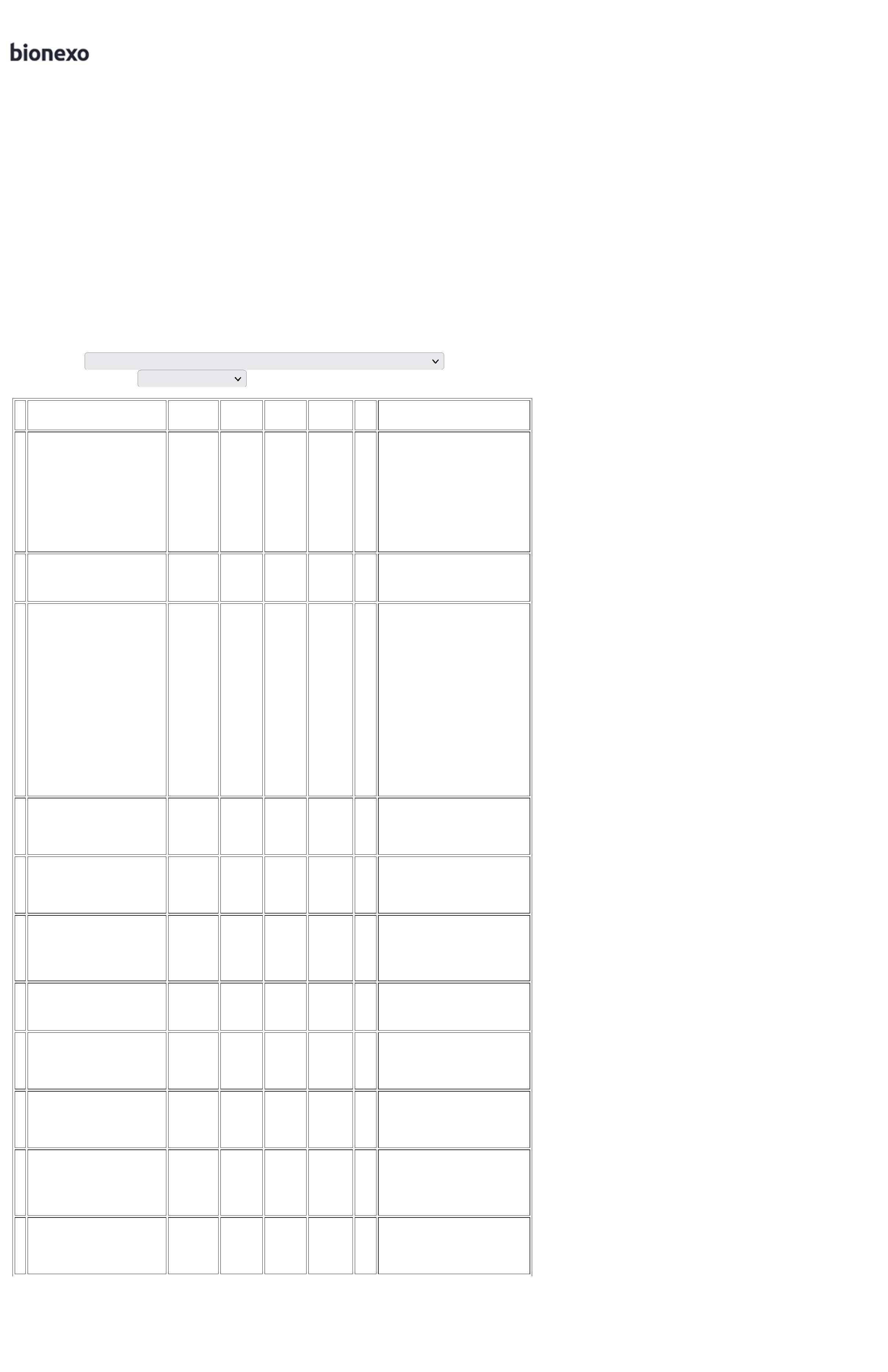 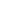 Bionexohttps://bionexo.bionexo.com/jsp/RelatPDC/relat_adjudica.jspAndressa Mello Henn (51) 3718 7628 - (51)97517312 E-mail:vendas35@medlive.com.br | ATENÇÃO:Pedidos sujeito a análise do financeiro.9Medilar Importacao e Distribuicao deProdutos Medico Hospitalares S/AVERA CRUZ - RSWebservice Medilar Rs - (51) 3718-7600cmachado@medlive.com.brMais informaçõesR$5 dias após1221/10/202230 ddlCIF Receberemos os pedidos até as 13:45h. Apósesse horário, aos pedidos serão resgatados efaturados no próximo dia útil. Em casos deurgência, favor entrar em contato. Prazo deentrega cotado em dias úteis não corridos!1.700,0000 confirmaçãoPrestamed Hospitalar EireliGOIÂNIA - GOLuiz Prestamed - nullvendas10@asthamed.com.brMais informações2dias após1134R$ 500,000021/10/202221/10/202230 ddl30 ddlCIFnullconfirmaçãoPró-saúde Distribuidora DeMedicamentos Eireli - MeCEILÂNDIA - DFCONTATO JOHN HERBERT 61 99172-1393 |61 3044-3250 PRAZO DE PAGAMENTOSUJEITO A ANALISE CADASTRALR$2 dias apósCIFWebservice Prosaude - (00) 0000-00000 1.200,0000 confirmaçãoti@prosaudedistribuidora.com.brMais informaçõesStock Med Produtos Medicohospitalares LtdaSANTA CRUZ DO SUL - RSWebservices Stock Med - (51)R$5 dias após1521/10/202228 ddlCIF-2.000,0000 confirmação2109-7000-Mais informaçõesProgramaçãode EntregaPreçoUnitário FábricaPreçoProdutoCódigoFabricanteEmbalagemFornecedorComentárioJustificativaRent(%)QuantidadeValor TotalUsuárioRosana DeOliveiraMoura5,0MG/ML +Belive MedicalProdutosHospitalaresLtda;- SULMEDIC nãoatende a condiçãodeNEOCAINA COMVASOCONSTRITOR,CRISTALIA9,1MCG/ML SOLINJ CX 10 EST FAVD TRANS XBUPIVACAINA 0.5% C/VASOCONSTRITOR 20ML - FRASCOR$0,000021176469-nullR$ 17,5500R$ 4,790020 FrascoR$ 351,0000pagamento/prazo.26/10/202220ML.15:1650 MG/ML SOLRosana DeOliveiraMouraINJ IV CX 50Belive MedicalProdutosHospitalaresLtdaBAXTER GLICOSE,BAXTERBOLS PLAS (168X 98 MM) TRANSPVC SIST FECH XR$0,0000R$77GLICOSE SOL. INJ. 5% 250ML - BOLSA5447299371727834089----nullnullnullnull-600 Bolsa100 Ampola5 Tubo2.874,000026/10/202215:16250 MLRosana DeOliveiraMoura;- PRO HEALTH eSULMEDIC nãoatendem a20 MG/ML SOLBelive MedicalProdutosHospitalaresLtdaHIDRALAZINA SOL INJ 20MG/ML - 1ML -AMPOLAINJ IM/IV CX 50AMP VD TRANS XR$0,0000NEPRESOL, CRISTALIAR$ 5,2300R$ 523,0000R$ 80,3000condição depagamento/prazo.1ML26/10/202215:16Rosana DeOliveiraMouraBelive MedicalProdutosHospitalaresLtda20 MG/G POMMUPIROCINA, CRISTALIA DERM CT BG AL X5 GR$R$1103 MUPIROCINA 2% CREME 15G - TUBOSACARATO DE HIDROXIDO FERRICO-16,0600 0,0000126/10/202215:16Rosana DeOliveiraMoura;- SULMEDIC eBelive MedicalProdutosHospitalaresLtda20 MG/ML SOLMED CENTER nãoatende a condiçãodeR$R$R$23FERROPURUM, BLAUINJ IV CT AMP VDAMB X 5 ML150 AmpolaSOL INJ 20MG/ML 5ML - AMPOLA11,0400 0,00001.656,000026/10/2022pagamento/prazo.15:16TotalParcial:R$875.05.484,3000Total de Itens da Cotação: 137 Total de Itens Impressos: 5Programaçãode EntregaPreçoUnitário FábricaPreçoProdutoCódigoFabricanteEmbalagemFornecedorComentárioJustificativaRent(%)QuantidadeValor TotalUsuárioRosana DeOliveiraMouraAGUA DESTILADA 10MLC/200 - EQUIPLEX -EQUIPLEXAGUA BIDESTILADA SOL. INJ. 10ML -AMPOLACientifica MédicaHospitalar LtdaR$0,0000R$65617--CAIXAnull-R$ 0,359011000 Ampola3.949,000026/10/202215:16AMPICILINA 1GR(CILINON) F/AC/100 (R) -Rosana DeOliveiraMouraAMPICILINA 1GRAMPICILINA SODICA PO P/SOL INJ 1G -FRASCO/AMPOLACientifica MédicaHospitalar LtdaR$0,0000R$12438968(CILINON) F/A C/100 (R), 1GRAMA - CX -nullnull-R$ 2,14001000 Frasco/Ampola2.140,0000BLAUPO PARAINJECAO - BLAUCX26/10/202215:16;- LOGMED ,COMERICIAL RIOCLARENSEcontem multiplo R$ 0,0400de embalagemacima doRosana DeOliveiraMoura5MG COM CT BLAL PLAS PVC OPCX 30BESILATO DEANLODIPINO, SANDOZCientifica MédicaHospitalar LtdaR$0,00001ANLODIPINO 5MG - COMPRIMIDO8037-30 ComprimidoR$ 1,200026/10/202215:16solicitado.;- WERBRAN eRosana DeOliveiraMouraDROGARIA NOVAESPERANÇA nãoatendem aCABERGOLINA, PRATIDONADUZZI0,5 MG COM CT Cientifica MédicaR$R$23344171CABERGOLINA 0.5MG - COMPRIMIDO39779606967475433----nullnullnullnull24 Comprimido700 Frasco/Ampola32 CapsulaR$ 327,8400FR VD AMB X 2Hospitalar Ltda13,6600 0,0000condição de26/10/202215:16pagamento/prazo.Rosana DeOliveiraMoura1000 MG PO INJCX 20 FA VDCEFAZOLINA SOL INJ 1G IV / EV -FRASCO/AMPOLA 1000MGCientifica MédicaR$0,0000R$FAZOLON, BLAU-R$ 3,8800R$ 1,0900R$ 4,5400TRANS + 20 AMP Hospitalar LtdaDIL X 10 ML2.716,000026/10/202215:16CLINDAMICINARosana DeOliveiraMoura300MG C/16;- MED CENTERnão atendem acondição deCLINDAMICINA 300MGC/16 CPS.(G), UNIAOQUIMICACPS.(G) - 300MG Cientifica MédicaCPS - CAPSULAS Hospitalar LtdaR$0,0000CLINDAMICINA 300 MG - CAPSULACLORETO DE SODIO SOL. INJ. 0.9%R$ 34,8800--UNIAO QUIMICACPSpagamento/prazo.26/10/202215:16Rosana DeOliveiraMouraCLORETO DE SODIO0,9% SF BOLSA 100MLC/100 BEKER, BEKERCientifica MédicaHospitalar LtdaR$0,0000R$CX-4200 Bolsa100ML - FRASCO - BOLSA19.068,000026/10/202215:162of 1101/11/2022 14:11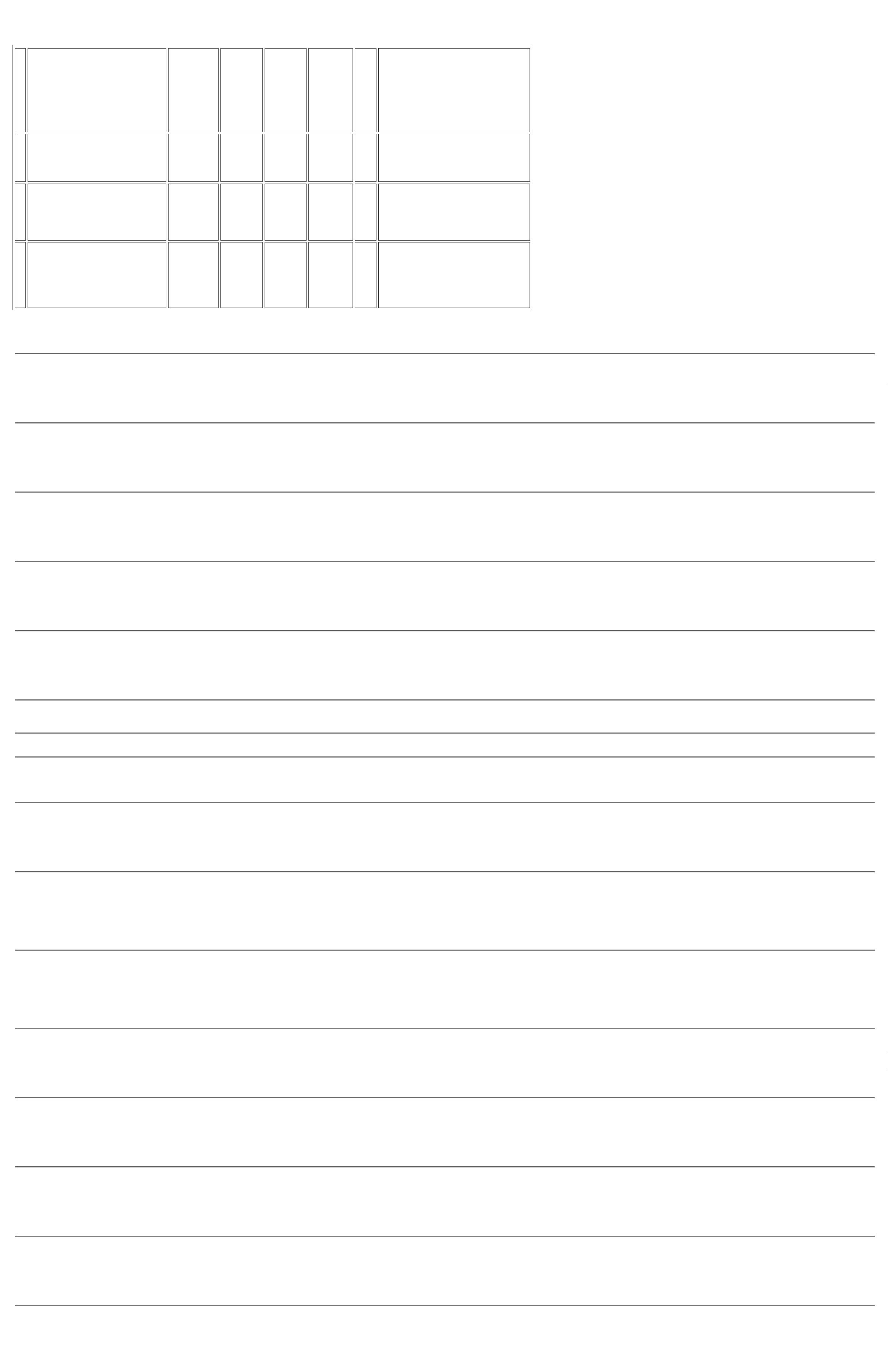 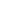 Bionexohttps://bionexo.bionexo.com/jsp/RelatPDC/relat_adjudica.jspRosana DeOliveiraMouraDIMENIDRINATO + PIRIDOXINA +GLICOSE + FRUT SOL INJ 10ML -AMPOLADRAMIN B6, TAKEDAPHARMAFRACAO DEVENDA INF. AMP. Hospitalar LtdaCientifica MédicaR$0,0000R$5115703-null-R$ 7,2900300 Ampola2.187,000026/10/202215:16ENOXAPARINA SODICA 60MG/MLSERINGA PRE - PREENCHIDA -> COMAÇÃO PARA TRATAMENTO DATROMBOSE VENOSA PROFUNDA (TEP) EPARA TROMBOEMBOLISMO VENOSO(TEV), ANGINA INSTAVEL, INFARTO DOMIOCARDIO, COM PREVENÇÃO DETROMBOS NA CIRCULAÇÃOEXTRACORPOREA DURANTEHEMODIALISE. A MEDICAÇÃO DEVERÁCONTER TODAS AS AÇÕES;- RAVIMED,Rosana DeOliveiraMouraENOXAPARINA0MG/0,6ML (NOXX)NR.32 SERING.C/10 (S),BLAUWERBRAN, ATIVA,MED CENTER nãoatendem acondição depagamento/prazo.6Cientifica MédicaHospitalar LtdaR$R$R$5939001-UNDnull100 Seringa21,5000 0,00002.150,000026/10/202215:16FARMACOLÓGICAS CITADAS - SERINGAPRE-PREENCHIDA - SERINGA;- SAGRES nãoatingiuRosana DeOliveiraMoura50 MCG/ML SOLfaturamentominimo. -DISTRIBUIDORA,UNIAO nãorespondeu emailde homologação.FENTANILA, CITRATO SOL INJ 50MCG/MLUNIFENTAL, UNIAOQUIMICAINJ CT 5 AMP VD Cientifica MédicaR$0,0000664739773--nullnullR$ 1,1000200 UnidadeR$ 220,0000-AMP 2ML (M)INC X 2 ML -REST HOSPHospitalar Ltda26/10/202215:16;- ATIVA , MEDCENTER,WERBRAN nãoatendem acondição depagamento/prazo.Rosana DeOliveiraMoura40 MG COM CTCientifica MédicaHospitalar LtdaR$0,0000FUROSEMIDA 40 MG - COMPRIMIDO5013NEOSEMID, BRAINFARMA BL AL PLAS AMB XR$ 0,0900360 ComprimidoR$ 32,40002026/10/202215:16;- DROGARIANOVAESPERANÇA nãoatende a condiçãodepagamento/prazo. R$ 6,2200- DIMASTERcontem multiplode embalagemacima doRosana DeOliveiraMouraLACTULOSELACTULOSE 667MG/ML 667MG/ML 120MLLACTULOSE XPE 667MG/ML 120ML -FRASCOCientifica MédicaHospitalar LtdaR$0,00008912210-120ML AMEIXA,POLIMAISAMEIXA - 667MG -UND - XAROPE -POLIMAIS UNDnull10 FrascoR$ 62,200026/10/202215:16solicitado.Rosana DeOliveiraMoura50 MG COM REVLOSARTANA POTASSICA,PRATI DONADUZZICientifica MédicaHospitalar LtdaR$0,00009927LOSARTANA 50MG - COMPRIMIDO1008423568--CT BL AL PLASTRANS X 960nullnull-R$ 0,0600R$ 0,5600420 Comprimido60 ComprimidoR$ 25,2000R$ 33,600026/10/202215:16Rosana DeOliveiraMoura;- MED CENTERnão atende acondição deSUCCINATO DEMETOPROLOL, PHARLABCientifica MédicaHospitalar LtdaR$0,0000METOPROLOL - 50MG - COMPRIMIDOComprimidoNIFEDIPINOpagamento/prazo.26/10/202215:16Rosana DeOliveiraMoura10MG (NEONIFEDIPINO 10MG (NEO FEDIPINA) C/30FEDIPINA) C/30 CPR.(S), CPR.(S) - 10MG -Cientifica MédicaHospitalar LtdaR$0,00001105NIFEDIPINO 10 MG - COMPRIMIDO23581--nullnull-R$ 0,0900120 Comprimido250 ComprimidoR$ 10,8000NEO QUIMICACX -26/10/202215:16COMPRIMIDOS -NEO QUIMICA CXONDANSETRONARosana DeOliveiraMoura4MG C/10;- MED CENTERnão atende acondição deONDANSETRONA 4MGC/10 CPR.(G), BLAUCPR.(G) - 4MG - Cientifica MédicaR$0,000011 ONDANSETRONA 4 MG - COMPRIMIDO 34477R$ 0,6000R$ 150,0000CX -Hospitalar LtdaCOMPRIMIDOS -BLAU CXpagamento/prazo.26/10/202215:16TotalParcial:R$18806.033.108,1200Total de Itens da Cotação: 137 Total de Itens Impressos: 16Programaçãode EntregaPreçoUnitário FábricaPreçoProdutoCódigoFabricanteEmbalagemFornecedorComentárioJustificativaRent(%)QuantidadeValor TotalUsuárioRosana DeOliveiraMouracitopharma manipulaçãoCitopharmaManipulação deMedicamentosEspeciais LtdaCITRATO DE CAFEINA 20MG+CAFEINAANIDRA 10MG FRS/AMP 3ML -FRASCO/AMPOLA|citrato de cafeina 20R$R$R$34242456--frasco/ampola--120 Frasco/Ampolamg - 3 ml ( citrato decafeina 6,66 mg/ml)13,6000 0,00001.632,000026/10/202215:16;- PHARMEDICEnão atingiufaturamentominimo. -INJEMED nãoatende a condiçãodeRosana DeOliveiraMouraCitopharmaManipulação deMedicamentosEspeciais LtdaFENILEFRINA 10% SOL. OFTALMICAcitopharma manipulação| fenilefrina 10% - 5 mlR$R$620992frasco-3 FrascoR$ 102,7200100MG/ML FR. 5ML - FRASCO34,2400 0,000026/10/202215:16pagamento/prazo.TotalParcial:R$123.01.734,7200Total de Itens da Cotação: 137 Total de Itens Impressos: 2Programaçãode EntregaPreçoUnitário FábricaPreçoProdutoCódigoFabricanteEmbalagemFornecedorComentárioJustificativaRent(%)QuantidadeValor TotalUsuário;- FLUKKA ePHARMEDICE deacordo com aRDC 67/2007 nãopodemosmanipularmedicamentosquandoPROSTAVASINRosana DeOliveiraMoura20MCG PO LIOFINJ CX C/10AMP1006388 -ComercialCirurgicaRioclarenseLtda- SPPROSTAVASIN 20MCGPO LIOF INJ CX C/10AMPR$R$R$9ALPROSTADIL SOL INJ 20MCG - AMPOLA 21323-null100 Ampola84,9100 0,00008.491,00001006388, ACHE20MCG -INDEFINIDA -ACHE26/10/202215:16produzidos emescala industrial.3of 1101/11/2022 14:11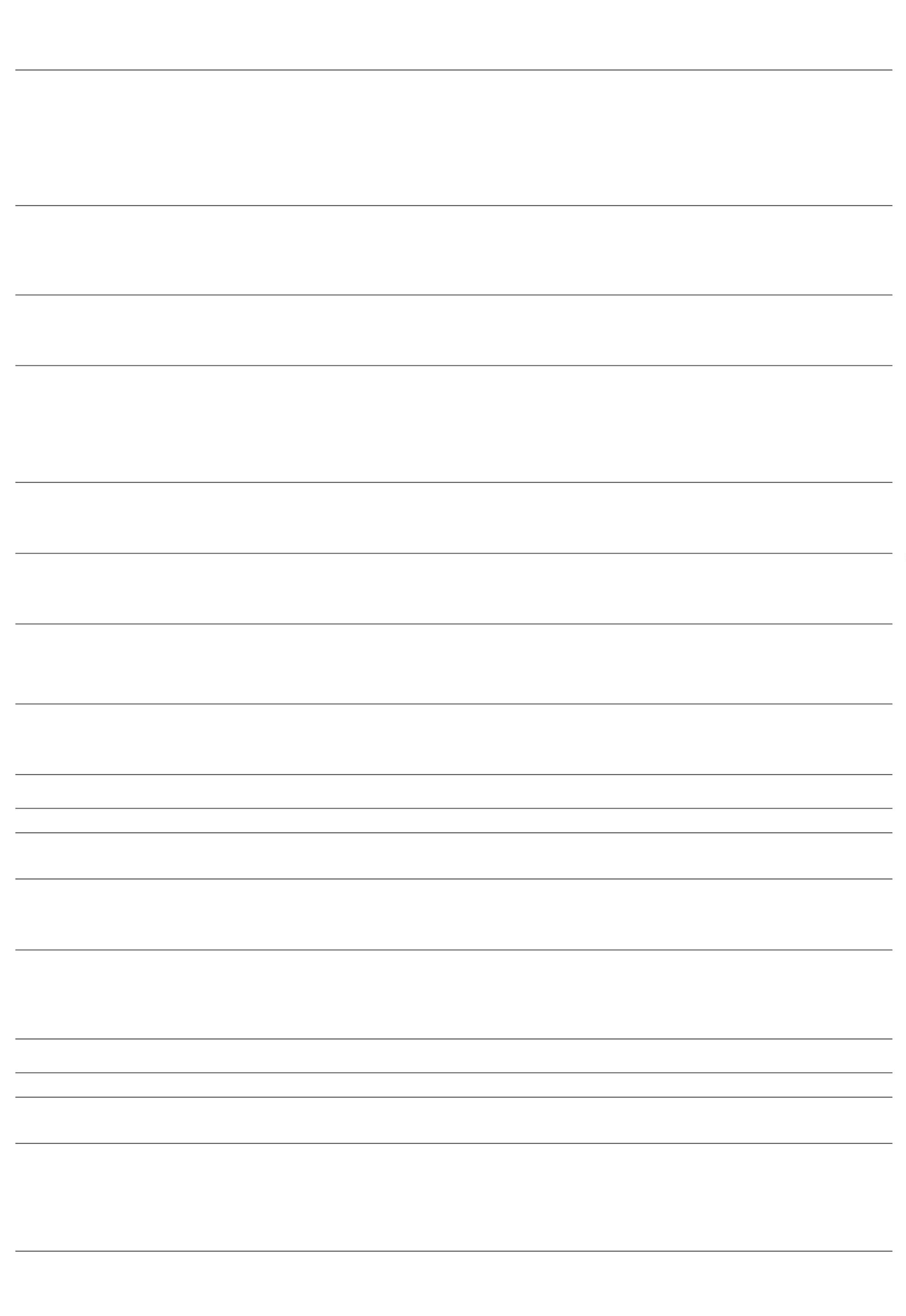 Bionexohttps://bionexo.bionexo.com/jsp/RelatPDC/relat_adjudica.jspRosana DeOliveiraMouraComercialCirurgicaRioclarenseLtda- SPAMICACINA 50MG/ML CX Ampola - SolucaoC/50AMP X 2ML GEN, Injetavel - TEUTOAMICACINA SOL. INJ. 50MG/ML 2ML -AMPOLA DE 100MGR$0,00001021992-null-R$ 0,817050 AmpolaR$ 40,8500TEUTO BRAS.BRAS. Ampola26/10/202215:16;- MED FUTURA,SULMEDIC,MEDMAIS nãoatendem acondição depagamento/prazo.- A e F nãoresponderamemial dehomologação. -RIO CLANRESEnão contemRosana DeOliveiraMouraFrasco/Ampola -Po Liofilo Injetavel- BLAUComercialCirurgicaRioclarenseLtda- SPCILINON 500MG CXC/100F-A, BLAUR$R$R$13AMPICILINA SOL INJ 500MG - FRASCO7559-null200 Frasco10,0000 0,00002.000,0000Frasco/Ampola26/10/202215:16disponibilidade emestoque.Rosana DeOliveiraMouraComercialCirurgicaRioclarenseLtda- SP;- DIMASTER nãoatende a condiçãodeBROMOPRIDA 5MG/MLCX C/100AMP X 2MLGEN, hipolabior genBROMOPRIDA SOL INJ 5 MG/ ML 2 ML -AMPOLAamp - hipolabiorgen ampR$0,0000222233023538562164705971416748906748------nullnullnullnullnullnullR$ 1,9900400 Ampola500 Ampola30 FrascoR$ 796,0000pagamento/prazo.26/10/202215:16Rosana DeOliveiraMouraComercialCirurgicaRioclarenseLtda- SPBUPIVACAINA SOL INJ 0.5% PESADA4ML - BUPIVAC. HIPERBARICA +GLICOSE SOL INJ AMP. 4MLBUPIVACAINA GLICOSECX C/100AMP X 4MLGEN, HIPOLABOR;- SAGRES nãorespondeu email R$ 3,5900de homologação.R$0,0000R$AP1.795,000026/10/202215:16Rosana DeOliveiraMoura;- MED CENTER eATIVA nãoComercialCirurgicaRioclarenseLtda- SPNEOCAINA 0,5% S/V CX10F-A X 20ML ESTOJO,CRISTALIABUPIVACAINA SOL INJ 0.5% S/VASOCONSTRITOR 20ML - FRASCOR$0,0000Frasco/Ampolaatendem acondição depagamento/prazo.R$ 17,0000R$ 0,0330R$ 3,2000R$ 3,6000R$ 510,0000R$ 16,500026/10/202215:16Rosana DeOliveiraMouraCAPTOPRIL 25MGCX C/25BL XComercialCirurgicaRioclarenseLtda- SPCAPTOPRIL 25MG CXC/25BL X 20CP GEN, 20CP GEN - 25MGR$0,0000CAPTOPRIL 25MG - COMPRIMIDO-500 ComprimidoSANVAL- INDEFINIDA -SANVAL26/10/202215:16Rosana DeOliveiraMouraComercialCirurgicaRioclarenseLtda- SPCEFTRIAXONA PO P/SOL INJ 1G -FRASCO/AMPOLA DE 1000MGAMPLOSPEC 1G F-AS/DIL, BIOCHIMICOcx - BIOCHIMICOcxR$0,0000--300 Frasco/Ampola R$ 960,000026/10/202215:16Rosana DeOliveiraMouraComercialCirurgicaRioclarenseLtda- SPCLINDAMICINA 600MGCX C/100AMP X4MLGEN, HIPOLABORCLINDAMICINA SOL INJ 150MG/ML 4ML -AMPOLA DE 600 MG / 4ML - AMPOLAR$0,0000R$3.600,0000Ampola1000 Ampola26/10/202215:16DIPIRONASODICA 500MGCX C/20BL X10CP GEN -500MG -Rosana DeOliveiraMouraComercialCirurgicaRioclarenseLtda- SPDIPIRONA SODICA500MG CX C/20BL XR$0,000052DIPIRONA 500 MG - COMPRIMIDO5020-null-R$ 0,19901000 Comprimido R$ 199,000010CP GEN, PRATI26/10/2022INDEFINIDA -PRATI15:16Rosana DeOliveiraMouraComercialCirurgicaRioclarenseLtda- SP;- WERBRAN nãoatende a condiçãodeDIPIFARMA 500MG/MLCX C/100AMP X 2ML,farmaceDIPIRONA SOL INJ 500 MG/ ML 2ML -AMPOLA 1000MGR$0,0000R$55375626--CX - farmace CXnullnullR$ 1,86905000 Ampola9.345,0000pagamento/prazo26/10/202215:16VOLARE 20MG CXC/ 10SE X 0,2MLC/DISPOSITIVO1501057 - 20MG- INDEFINIDA -ACHERosana DeOliveiraMouraVOLARE 20MG CX C/10SE X 0,2MLC/DISPOSITIVOComercialCirurgicaRioclarenseLtda- SPENOXAPARINA SODICA 20MG/ML -SERINGA PRE-PREENCHIDA - (SC)R$R$38985-50 SeringaR$ 689,000013,7800 0,00001501057, ACHE26/10/202215:16;- BIOPHAR nãoRosana DeOliveiraMourarespondeu emailde homologação.- CIRURGICA SAO R$ 1,0900LUIS não atende acondição deAmpola - SolucaoInjetavel -HIPOLABORAmpolaComercialCirurgicaRioclarenseLtda- SPADREN 1MG/ML IM/IV/SCCX C/100AMP X 1ML,HIPOLABOREPINEFRINA SOL INJ 1MG/ML 1ML(1:1000) - AMPOLAR$0,0000667060499161234962---nullnullnull400 AmpolaR$ 436,000026/10/202215:16pagamento/prazo.;- DROGARIANOVAFLUCONAZOLRosana DeOliveira2MG/ML CX C/ 60BOL X 100MLComercialCirurgicaRioclarenseLtda- SPESPERANÇA ,FLUCONAZOL 2MG/MLCX C/ 60 BOL X 100MLGEN, HALEX ISTARFLUCONAZOL SOL INJ 200MG BOLSA -BOLSAMED CENTER eMULTIFARMA não 11,9200 0,0000atendem aR$R$Moura60 BolsaR$ 715,2000GEN - 2MG/ML -INDEFINIDO -HALEX ISTAR26/10/202215:16condição depagamento/prazo.ENEMA DEGLICERINA 12%ENEMA DE GLICERINA 500ML C/SONDARosana DeOliveiraComercialCirurgicaRioclarenseLtda- SPGLICERINA CLISTER 500ML 12 % + SRETAL - FRASCOR$0,0000Moura12% 500ML C/SONDAC/20FR - CLISTEROL, JPC/20FR -CLISTEROL --R$ 9,350020 FrascoR$ 187,000026/10/2022500ML -15:16INDEFINIDO - JPRosana DeOliveiraMouraComercialCirurgicaRioclarenseLtda- SPGLICONATO DE CALCIO10% CXC/200AMPGLUCONATO DE CALCIO SOL. INJ. 10%R$0,0000772356205416--Ampolanullnull-R$ 1,6000200 AmpolaR$ 320,000010ML - AMPOLA10ML, ISOFARMA26/10/202215:16PARINEX.000UI/ML IV CXC/50FA X 5ML -.000UI/ML -INJECTION -SANVALRosana DeOliveiraMoura;- SULMEDIC,MULTIFARMA nãoatendem acondição depagamento/prazo.5ComercialCirurgicaRioclarenseLtda- SPHEPARINA SOD. 5000 U.I. / ML INJ. 5 ML-> HEPARINA. SODICA SOL. INJ. 5.000UI/ML F/A 5ML-EV - FRASCO/AMPOLAPARINEX 5.000UI/ML IVCX C/50FA X 5ML,SANVALR$R$50 Frasco/Ampola R$ 800,0000516,0000 0,000026/10/202215:164of 1101/11/2022 14:11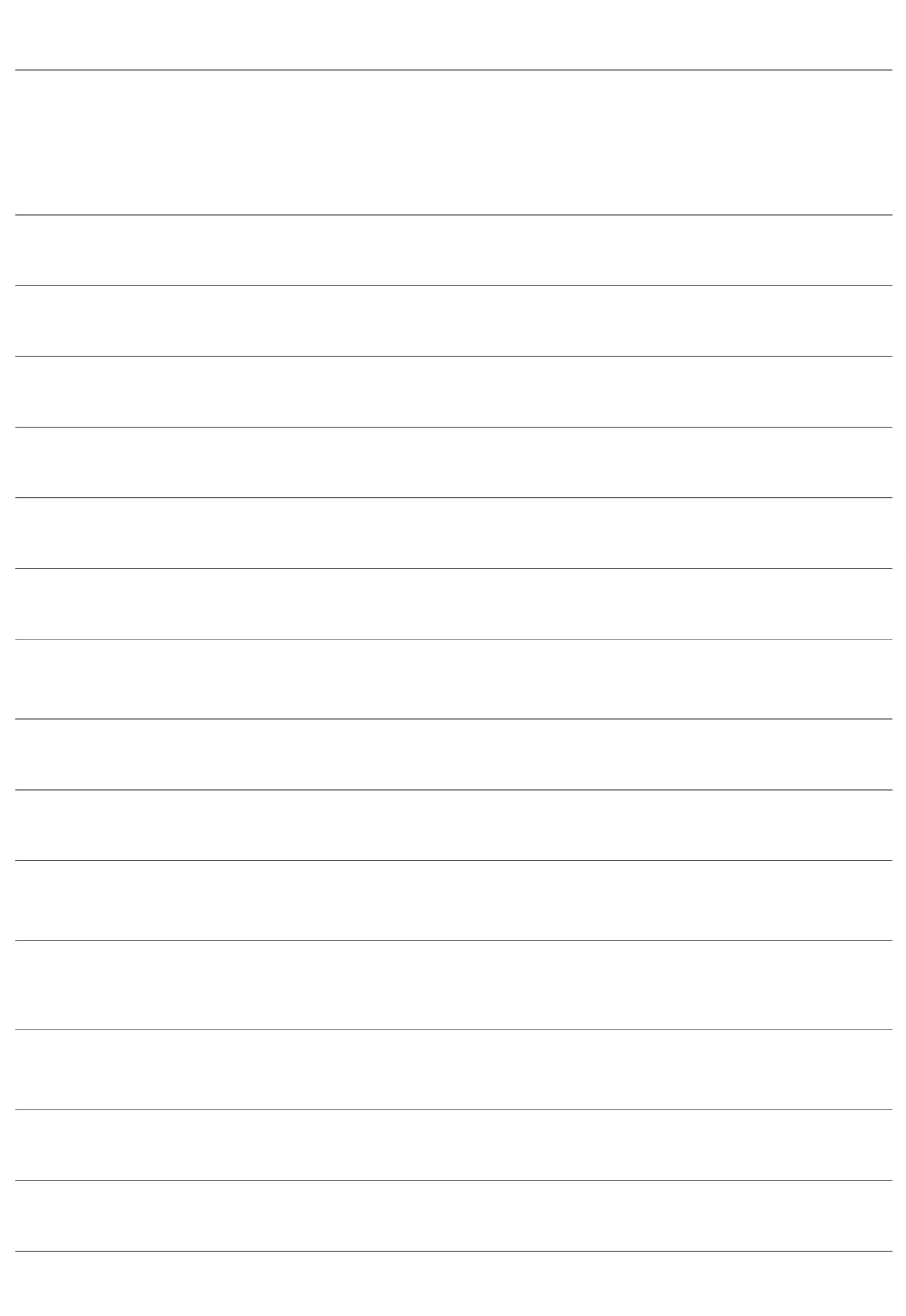 Bionexohttps://bionexo.bionexo.com/jsp/RelatPDC/relat_adjudica.jspRosana DeOliveiraMouraKAM-RHO-D.I.M.CX C/1FA X 2ML -2ML - INDEFINIDAComercialCirurgicaRioclarenseLtda- SPKAM-RHO-D.I.M. CXC/1FA X 2ML,PANAMERICANIMUNOGLOBULINA ANTI-RHO (D) SOLINJ 300MCG - AMPOLAR$R$R$89933638203272645003-----nullnullnullnullnull-35 Ampola160 Comprimido2000 Comprimido350 Ampola197,0000 0,00006.895,0000-PANAMERICAN26/10/202215:16Rosana DeOliveiraMouraComercialCirurgicaRioclarenseLtda- SP;- MED CENTERnão atende acondição deMYTEDON 5MG CX C/20CPR, CRISTALIAR$0,0000METADONA 5 MG (M) - COMPRIMIDOMETILDOPA 500 MG - COMPRIMIDOCPR$ 0,7300R$ 0,7626R$ 4,3500R$ 2,9800R$ 116,8000pagamento/prazo.26/10/202215:16Rosana DeOliveiraMouraMETILDOPAComercialCirurgicaRioclarenseLtda- SP500MG CX 500METILDOPA 500MG CXR$0,0000R$CP GEN - 500MG--500 CP GEN, SANVAL1.525,2000-INDEFINIDO -SANVAL26/10/202215:16Rosana DeOliveiraMouraComercialCirurgicaRioclarenseLtda- SPDIMORF 0,2MG/MLC/50AMP X 1ML ESTOJOESTERIL, CRISTALIAMORFINA SOL INJ 0,2MG/ML 1ML RAQUI(M) - AMPOLAR$0,0000R$1102071856143081Ampola1.522,500026/10/202215:16Rosana DeOliveiraMouraAmpola - SolucaoInjetavel -HYPOFARMAAmpolaComercialCirurgicaRioclarenseLtda- SP;- CIRIRGICA SAÕLUIS não atende acondição deNOREPINEFRINA 2MG/MLCX C/50AMP X 4ML GEN,HYPOFARMANOREPINEFRINA SOL. INJ. 2MG/ML 4ML -AMPOLAR$0,0000100 AmpolaR$ 298,0000pagamento/prazo.26/10/202215:16;- WERBRAN ,SULMEDIC nãoatendem acondição depagamento/prazo.- NEW LIFE nãorespondeu emailde homologação.Rosana DeOliveiraMoura40 MG PO LIOFComercialCirurgicaRioclarenseLtda- SPSOL INJ CX 25 FAVD TRANS+ 25AMP DIL X 10 MLR$0,0000R$110 OMEPRAZOL SOL INJ 40MG - AMPOLA 10896-OMEPRAZOL, CRISTALIAnullR$ 8,8900200 Ampola1.778,000026/10/202215:16CLORIDONDANSETRONADI-HIDRATADO2MG/ML CXC/100AMPX2MLGEN - 4MG/2ML -INDEFINIDO -HIPOLABORRosana DeOliveiraMouraCLORIDComercialCirurgicaRioclarenseLtda- SPONDANSETRONA DI-HIDRATADO 2MG/ML CXC/100AMPX2ML GEN,HIPOLABOR;- PROSPER nãorespondeu email R$ 2,3500de homologação.ONDANSETRONA SOL INJ 4MG 2ML(2MG/ML) - AMPOLA DE 4MGR$0,0000R$11126455--nullnull1000 Ampola2.350,000026/10/202215:16Rosana DeOliveiraMouraOXACILIL 500MGOXACILIL 500MG IM/IV IM/IV CX C/50F-A;- SULMEDIC,DIMASTER nãoatende a condição R$ 0,9800deComercialCirurgicaRioclarenseLtda- SPR$0,000013 OXACILINA SOL INJ 500 MG - FRASCO6746CX C/50F-A,NOVAFAR/FRESEN- 500MG -INDEFINIDA -NOVAFAR/FRESEN200 FrascoR$ 196,000026/10/2022pagameno/prazo.15:16;- ATIVA, MEDCENTER,DIMASTER,CORPHO ,BRAMEDIC nãoatende a condiçãodepagamento/prazo.- A e F, UNIAOFARMA nãoPROMETAZOLRosana DeOliveiraMoura25MG/ML CXComercialCirurgicaRioclarenseLtda- SPPROMETAZOL 25MG/MLCX C/100AP X 2ML,HIPOLABORPROMETAZINA SOL INJ 50 MG 2ML -C/100AP X 2ML -50MG/2ML -INDEFINIDO -HIPOLABORR$0,00001185653-nullR$ 2,7000200 AmpolaR$ 540,0000AMPOLA26/10/202215:16respondeu emailde homologação.;- INJEMED,CENTROPAULISTA,FLUKKA deacordo com aRDC 67/2007medicamentosque sãoproduzidos emescala industrialnão podem sermanipulados.Rosana DeOliveiraMouraAmpola - SolucaoInjetavel -ISOFARMAAmpolaComercialCirurgicaRioclarenseLtda- SPSOLUCAO DE SULFATODE MAGNESIO,ISOFARMASULFATO DE MAGNESIO SOL INJ 50%R$0,0000R$1286038-nullR$ 6,5000400 Ampola10ML - AMPOLA2.600,000026/10/202215:16Rosana DeOliveiraMouraComercialCirurgicaRioclarenseLtda- SP;- MED CENTERnão atende acondição deCICLOMIDRIN SOL OFCX C/1FR X 5ML,CRISTALIAFrasco - SolucaoOftalmica -CRISTALIA FrascoTROPICAMIDA 1% SOL. OFTALMICA FR.R$0,000013721006-nullR$ 9,40005 FrascoR$ 47,00005ML - FRASCOpagamento/prazo.26/10/202215:16TotalParcial:R$14510.048.769,0500Total de Itens da Cotação: 137 Total de Itens Impressos: 28Programaçãode EntregaPreçoUnitário FábricaPreçoProdutoCódigoFabricanteEmbalagemFornecedorComentárioJustificativaRent(%)QuantidadeValor TotalUsuárioRosana DeOliveiraMouraDispomedProdutosMédicos Ltda -Me1561 - AGUA PARAR$0,0000R$7AGUA DESTILADA 250 ML43930-INJECCAO 250 ML -50UND , HALEX ISTARCXnull-R$ 5,7900400 Frasco2.316,0000/26/10/202215:16TotalParcial:R$400.02.316,0000Total de Itens da Cotação: 137 Total de Itens Impressos: 1Programaçãode EntregaPreçoUnitário FábricaPreçoProdutoCódigoFabricanteEmbalagemFornecedorComentárioJustificativaRent(%)QuantidadeValor TotalUsuárioRosana DeOliveiraMouraKP AGUA INJECAO 100MLCX/80FR FRESENIUSMEDICAL CARE LTDA CXKP AGUA INJECAO100ML CX/80FR -FRESENIUSAGUA BIDESTILADA SOL INJ 100MLBOLSA - BOLSAEllo DistribuicaoLtda - EppR$0,0000R$416786-1-R$ 3,0000500 Bolsa1.500,00008026/10/202215:165of 1101/11/2022 14:11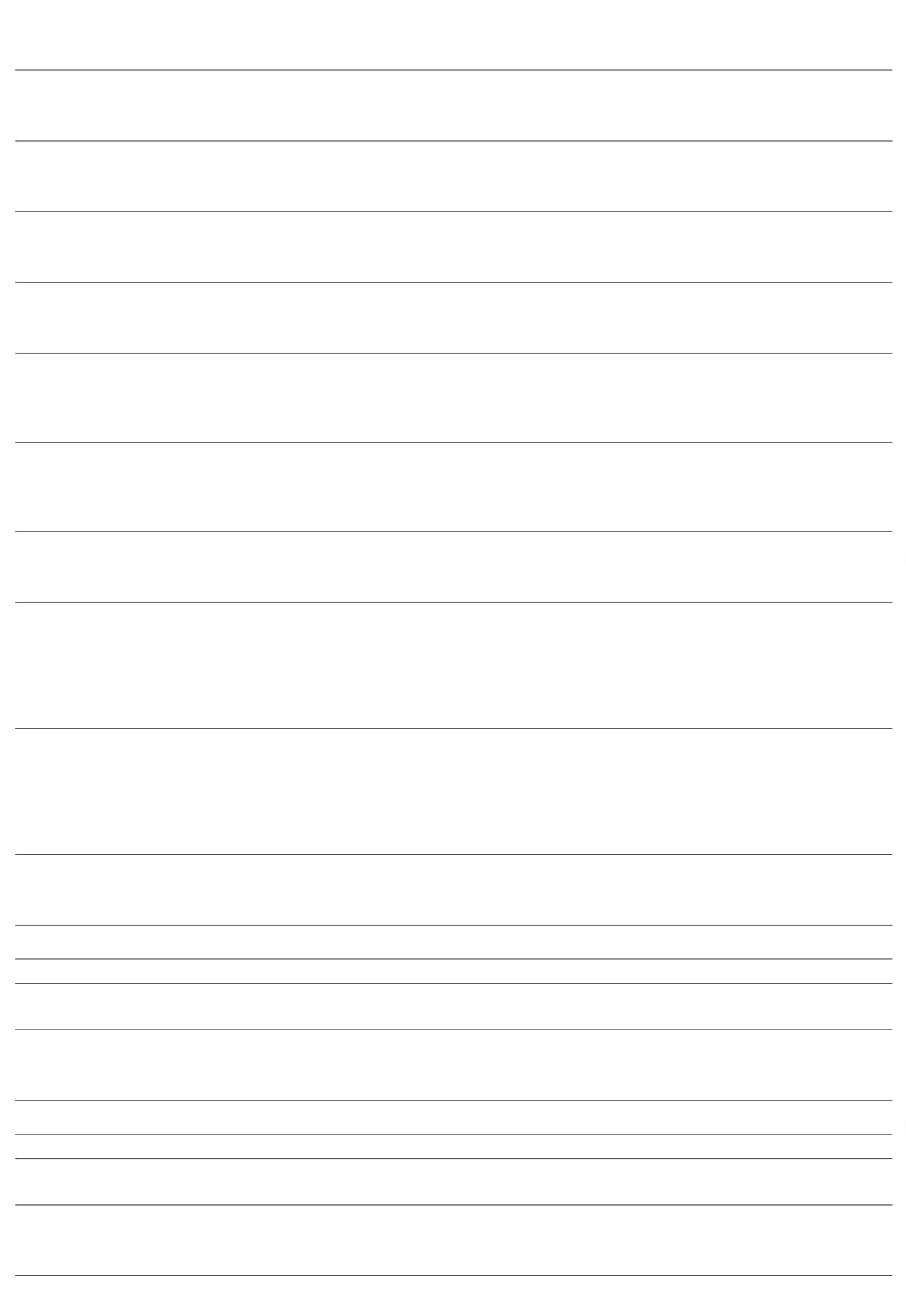 Bionexohttps://bionexo.bionexo.com/jsp/RelatPDC/relat_adjudica.jspRosana DeOliveiraMouraAMPICILINA+SULBACTAMEllo Distribuicao 2+1G PO CX/20FAX30MAMPICILINA + SULBACTAM SOL. INJ. 3G;AMPICILINA SODICA 2,0G + SULBACTAM 12501SODICO 1,0G - FRASCO/AMPOLAAMPICILINA+SULBACTAM2+1G PO CX/20FAX30M- FRESENIUS;OKAY nãorespondeu emailde homologação.R$R$R$111178---111200 Frasco/AmpolaLtda - EppFRESENIUS KABI BRASILLTDA10,0000 0,00002.000,000026/10/202215:16;- MED CENTER ,MEDMAIS eMULTIFARMA nãoatendem acondição depagamento/prazo.Rosana DeOliveiraMouraARICILINA 5.000.000UICX C/50FR BLAUFARMACEUTICA S.A.BENZILPENICILINA POTASSICA SOL INJARICILINA 5.000.000UICX C/50FR - BLAUEllo DistribuicaoLtda - EppR$0,00002495638970R$ 8,000050 Frasco/Ampola R$ 400,00005.000.000UI - FRASCO/AMPOLA26/10/202215:16Rosana DeOliveiraMouraBERACTANTO SOLINTRATRAQUEAL/INTRABRONQUEAL5MG/ML 4ML - AMPOLASURVANTA 25MCG X4MLABBVIE FARMACEUTICALTDASURVANTA 25MCG X4MLEllo DistribuicaoLtda - EppR$R$R$-30 Ampola-ABBVIE820,0000 0,000024.600,0000226/10/202215:16;- MEDMAIS, PROHELATH nãoatendem aRosana DeOliveiraMouraKP CLORETO DE SODIO0,9% 500ML CX/30FRESENIUS MEDICAL pagamento/prazo. 12,9000 0,0000KP CLORETO DE SODIO0,9% 500ML CX/30 -FRESENIUSCLORETO DE SODIO SOL. INJ. 0.9%00ML - BOLSA - BOLSAEllo DistribuicaoLtda - Eppcondição deR$R$R$4433776-11200 Bolsa515.480,0000CARE LTDA- NEW LIFE nãorespondeu emailde homologação.26/10/202215:16Rosana DeOliveiraMouraESKAVITFITOMENADIONA10ML/ML CX50AMP 1M atende a condição R$ 1,5000HIPOLABORFARMACEUTICA LTDA pagamento/prazo.;- MED CENTER eMEDMAIS nãoESKAVITFITOMENADIONA0ML/ML CX50AMP 1M -HIPOLABORFITOMENADIONA (VITAMINA K1) SOL INJINTRAMUSCULAR 10MG/ML 1ML -AMPOLAEllo DistribuicaoLtda - EppR$0,00006678599531550756156253912----1111400 Ampola500 Ampola50 FrascoR$ 600,0000R$ 770,0000R$ 263,00001de26/10/202215:16Rosana DeOliveiraMouraGENTAMICINA 80MG SOL ;- SULMEDIC nãoGENTAMICINA 80MG SOLINJ CX/50AMPX2ML -FRESENIUSGENTAMICINA SOL INJ 40MG/ML 2ML -AMPOLA DE 80MGEllo DistribuicaoLtda - EppINJ CX/50AMPX2MLFRESENIUS KABI BRASILLTDAatende a condiçãodepagamento/prazo.R$0,0000R$ 1,540026/10/202215:16Rosana DeOliveiraMouraGLIOCORT 500MG POLIOF IM IV CX/50FAFRESENIUS KABI BRASILLTDA;- MAEVE nãoatende a condiçãodeGLIOCORT 500MG POLIOF IM IV CX/50FA -FRESENIUSHIDROCORTISONA SOL. INJ. 500 MG -FRASCOEllo DistribuicaoLtda - EppR$0,0000R$ 5,2600pagamento/prazo.26/10/202215:16Rosana DeOliveiraMouraINSUNORM R 100UI/MLSOL INJ 1FA X 10MLASPEN PHARMAINDUSTRIAFARMACEUTICA LTDAINSUNORM R 100UI/MLSOL INJ 1FA X 10ML -ASPEN PHARMAINSULINA REGULAR - SOL INJ 100 U/MLEllo DistribuicaoLtda - EppR$R$-15 Frasco/Ampola R$ 254,850010ML - FRASCO/AMPOLA16,9900 0,000026/10/202215:16;- DIPHA nãoatingiufaturamentominimo. -MEDMAIS , ATIVA,MULTIFARMA,CORPHO nãoatendem acondição depagamento/prazo.Rosana DeOliveiraMoura*CLOR MIDAZOLAM*CLOR MIDAZOLAM5MG/ML CX/50AMPX3MLFRESENIUSMIDAZOLAM SOL INJ 15 MG/3 ML (M) -UNIDADEEllo Distribuicao 5MG/ML CX/50AMPX3MLR$0,0000995060-1R$ 3,0000100 UnidadeR$ 300,0000Ltda - EppFRESENIUS KABI BRASILLTDA-26/10/202215:16-SAGRES,A e Fnão responderamemail dehomologação.Rosana DeOliveiraMouraKP RINGER LACTATO500ML CX C/30FRESENIUS MEDICALCARE LTDA CX 30KP RINGER LACTATO500ML CX C/30 -FRESENIUSRINGER C/ LACTATO SOL. INJ. 500 MLFRASCO - FRASCOEllo DistribuicaoLtda - EppR$R$R$1215414-1-400 Frasco14,0000 0,00005.600,000026/10/202215:16TotalParcial:R$3445.051.767,8500Total de Itens da Cotação: 137 Total de Itens Impressos: 11Programaçãode EntregaPreçoUnitário FábricaPreçoProdutoCódigoFabricanteEmbalagemFornecedorComentárioJustificativaRent(%)QuantidadeValor TotalUsuárioRosana DeOliveiraMoura;- MED CENTERnão atende acondição deIMUSSUPREX 50mg50cpr *M* -- EMSIND.FARM.LTDAFARMATERMEDICAMENTOSLTDAIMUSSUPREX 50mgR$0,00001578AZATIOPRINA 50MG - COMPRIMIDO12485---CPR$ 2,800050 ComprimidoR$ 140,000050cpr *M*pagamento/prazo.26/10/202215:16Rosana DeOliveiraMouraCEFADROXILA 250mgSusp 100ml*EUROFARGENERICO*(C1) --EUROFARMAFARMATERMEDICAMENTOS Susp 100ml*EUROFARCEFADROXILA 250mgCEFADROXILA 500MG/5ML - FRASCOR$R$230015VDCP-10 FrascoR$ 714,0000R$ 509,2000100ML SUSP.ORAL - FRASCO71,4000 0,0000LTDAGENERICO*(C1)26/10/202215:16GENERICOSRosana DeOliveiraMouraCEFADROXILA 500mg;- AGILLE nãoatende a condiçãodeFARMATERMEDICAMENTOSLTDACEFADROXILA 500mg8cap *EMSGENERICO*(C1)8cap *EMSR$0,0000224CEFADROXILA CAPS 500MG - CAPSULA 21991R$ 3,3500152 CapsulaGENERICO*(C1) -- EMSGENERICOSpagamento/prazo.26/10/202215:16;- WERBRAN eATIVA nãoRosana DeOliveiraMouraCEFALEXINA 250mg100ml *TEUTOGENERICO*(C1) --LAB.TEUTO GENERICOSatendem acondição depagamento/prazo. 53,9000 0,0000- A e F não atingiufaturamentoFARMATERMEDICAMENTOSLTDACEFALEXINA 250mg100ml *TEUTOGENERICO*(C1)CEFALEXINA SUSP. ORAL 250MG/5ML00ML - FRASCOR$R$907079--UN5 FrascoR$ 269,5000126/10/202215:16minimo.Rosana DeOliveiraMouraATENSINA 100mg 30cpr*M* BOEHRINGER --FARMATERMEDICAMENTOSLTDAATENSINA 100mg 30cprR$0,0000CLONIDINA 0.100MG - COMPRIMIDO8564BOEHRINGER INGELHEIMDO BRASILCP-R$ 0,3100300 ComprimidoR$ 93,0000*M* BOEHRINGER26/10/202215:16QUIM.FARM.LTDA6of 1101/11/2022 14:11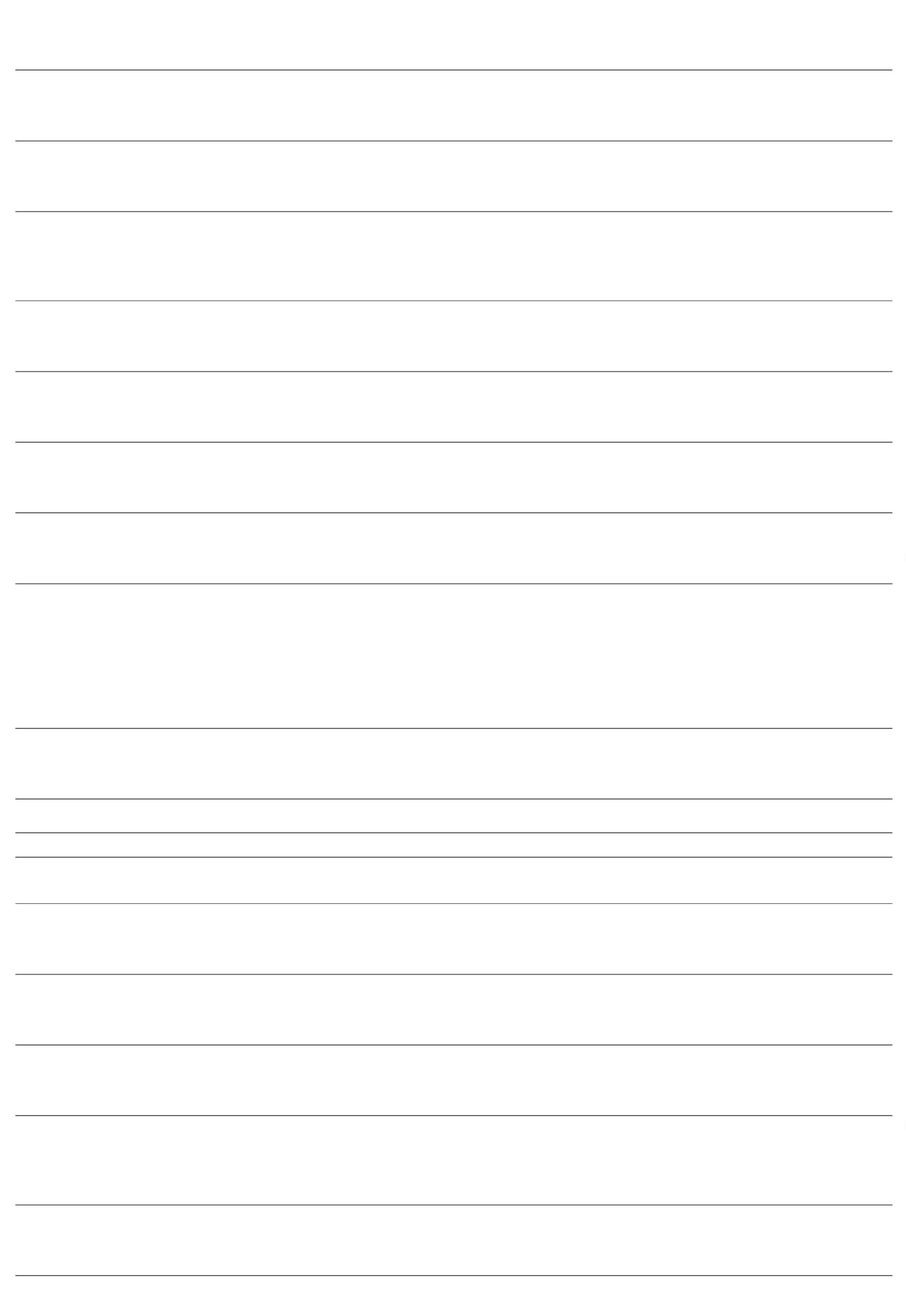 Bionexohttps://bionexo.bionexo.com/jsp/RelatPDC/relat_adjudica.jsp;- CIENTIFICA,MEDFUTURA,ATIVA contemmultiplo deRosana DeOliveiraFENITOINA 100mg 30cpTEUTOGENERICO*(C1) --FARMATERMEDICAMENTOSLTDA*FENITOINA 100mg 30cp embalagem acima*TEUTO GENERICO*(C1) do solicitado. -MED CENTER nãoR$0,0000Moura63FENITOINA 100MG (M) - COMPRIMIDO4910-CPR$ 0,280030 ComprimidoR$ 8,4000LAB.TEUTO GENERICOS26/10/202215:16atende a condiçãodepagamento/prazo.;- MEDMAIS ,Rosana DeOliveiraMouraFORGARIA NOVAESPERANÇA,WERBRAN não R$ 0,6100atendem acondição depagamento/prazo.APRESOLINA 50mg0drg *M* NOVARTIS --NOVARTIS BIOCIENCIASS/AFARMATERMEDICAMENTOSLTDA2APRESOLINA 50mg20drg *M* NOVARTISR$0,000076HIDRALAZINA 50MG - COMPRIMIDO16114-DR400 ComprimidoR$ 244,000026/10/202215:16Rosana DeOliveiraMouraDROXAINE 240ml SUSP;- WERBRAN nãoDROXAINE 240ml SUSP atende a condiçãoHIDROX. DE ALUMINIO+HIDROX. DEMAGNESIO+OXETACAINA 240ML -FRASCOFARMATERMEDICAMENTOSLTDA*M* DAUD -- DAUD-R$R$R$899004108973819911709---FRCPCP40 FrascoLABORATORIO DAUDOLIVEIRA*M* DAUDde39,1400 0,00001.565,6000pagamento/prazo.26/10/202215:16;- DROGARIANOVARosana DeOliveiraMouraDIA D 0,75mg 2cpr *S*CIMED -- CIMEDINDUSTRIA DEMEDICAMENTOS LTDAFARMATERMEDICAMENTOSLTDALEVONORGESTREL 0.75MG -COMPRIMIDODIA D 0,75mg 2cpr *S* ESPERANÇA nãoR$0,0000R$ 5,0100R$ 0,250030 Comprimido120 ComprimidoR$ 150,3000R$ 30,0000CIMEDatende a condiçãodepagamento/prazo.26/10/202215:16Rosana DeOliveiraMouraMETFORMINA 500mg;MED CENTERnão atende acondição deFARMATERMEDICAMENTOSLTDA30cpr *GENERICO* --METFORMINA 500mg30cpr *GENERICO*R$0,0000METFORMINA 500 MG - COMPRIMIDOLABORATORIO TEUTOBRASILEIRO S/Apagamento/prazo.26/10/202215:16;- DROGARIANOVAESPERANÇA nãoatende a condiçãodepagamento/prazo.- CIRURGICA RIOCLARENSEcontem multiplode embalagemacima doRosana DeOliveiraMouraMETILDOPA 250mg30cpr *GENERICO* --EMS GENERICOSFARMATERMEDICAMENTOSLTDAMETILDOPA 250mgR$0,000095METILDOPA 250MG - COMPRIMIDO10708-CPR$ 0,8700120 ComprimidoR$ 104,400030cpr *GENERICO*26/10/202215:16solicitado.Rosana DeOliveiraMouraMETRONIDAZOL Gelvag+10aplic *PRATIGENERICO*(C1) --PRATI, DONADUZZI CIALTDA;ATIVA ,WERBRAN nãoatendem acondição depagamento/prazo.FARMATERMEDICAMENTOSLTDAMETRONIDAZOL Gelvag+10aplic *PRATIGENERICO*(C1)METRONIDAZOL CREME VAGINAL TUBOR$R$98179452471638046---UNAPFR5 Tubo6 Ampola50 FrascoR$ 101,9500R$ 57,000050G - TUBO20,3900 0,000026/10/202215:16Rosana DeOliveiraMouraETHAMOLIN 6amp 2ml*M* FARMOQUIMICA --FARMOQUIMICA LTDAFARMATERMEDICAMENTOSLTDAMONOETANOLAMINA. OLEATO SOL INJ.05G/ ML AMP. 2ML - AMPOLAETHAMOLIN 6amp 2ml*M* FARMOQUIMICAR$0,0000110116-R$ 9,5000026/10/202215:16Rosana DeOliveiraMouraGROW VIT BB 20ml GTS(SOMENTE COTACAO) --CIFARMA CIENTIFICAFARMACEUTICA LTDA;- CORPHO nãoGROW VIT BB 20ml GTS atende a condiçãoFARMATERMEDICAMENTOSLTDAPOLIVITAMINICO SOL ORAL 20ML -FRASCOR$R$R$(SOMENTE COTACAO)de41,9000 0,00002.095,0000pagamento/prazo.26/10/202215:16;- BELIVE, ATIVAcontem multiplode embalagemacima doRosana DeOliveiraMouraPREDNISONA 5mg 20cprFARMATERMEDICAMENTOSLTDA*GENERICO* --PREDNISONA 5mg 20cpr*GENERICO*R$0,0000117PREDNISONA 5MG - COMPRIMIDO14538-CPsolicitado. -R$ 0,5500100 ComprimidoR$ 55,0000LAB.NEOQUIMICAGENERICOSWERBRAN nãoatende a condiçãode26/10/202215:16pagamento/prazo.Rosana DeOliveiraMouraINVEGA SUST 1,5ML C/1SERINGA150MG/1.5ML*M*(C1) --JOHNSON JOHNSONIND.COM.LTDAFARMATERMEDICAMENTOSLTDAINVEGA SUST 1,5ML C/1SERINGA150MG/1.5ML*M*(C1)R$R$R$1127 SULFADIAZINA 500MG - COMPRIMIDO 12007--CXCP-70 Comprimido60 Comprimido2.669,9800 0,0000186.898,600026/10/202215:16;- MED CENTER .DIPHA ,WERBRAN nãoatendem acondição depagamento/prazo.Rosana DeOliveiraMouraNERVAMIN 300mg 30cpFARMATERMEDICAMENTOSLTDA*S* (VITAMINA B1)PRATI -- PRATI,NERVAMIN 300mg 30cp*S* (VITAMINA B1) PRATIR$0,000034TIAMINA 300MG - COMPRIMIDO10560R$ 0,7700R$ 46,2000DONADUZZI CIA LTDA26/10/202215:16TotalParcial:R$1548.0193.082,1500Total de Itens da Cotação: 137 Total de Itens Impressos: 17Programaçãode EntregaPreçoUnitário FábricaPreçoProdutoCódigoFabricanteEmbalagemFornecedorComentárioJustificativaRent(%)QuantidadeValor TotalUsuárioRosana DeOliveiraMouraETOMIDATO 2MGETOMIDATO 2MG PO INJ PO INJ CX C/5CX C/5 AMP X 10ML (G), AMP X 10ML (G) -;- ATIVA e MEDCENTER nãoatendem acondição depagamento/prazo.Goyaz ServiceComercio ELogistica LtdaETOMIDATO SOL INJ 2MG/ ML 10ML (M) -AMPOLAR$R$6118643-null10 AmpolaR$ 118,000011,8000 0,0000BLAU2MG - FR - SOLINJ - BLAU FR26/10/202215:16;- SULMEDIC,VIRTUAL,Rosana DeOliveiraMouraMULTIFARMA,MAEVE,CIRURGICA SAO R$ 2,4360LUIS nãoatendem acondição deFUROSEMIDA 20MG INJ2ML CX C/ 100 AMPOLAS(G), SANTISAGoyaz ServiceComercio ELogistica LtdaFUROSEMIDA SOL INJ 20 MG 2 ML -AMPOLAR$0,0000R$685622-CXnull500 Ampola1.218,000026/10/202215:16pagamento/prazo.TotalParcial:R$510.01.336,0000Total de Itens da Cotação: 137 Total de Itens Impressos: 27of 1101/11/2022 14:11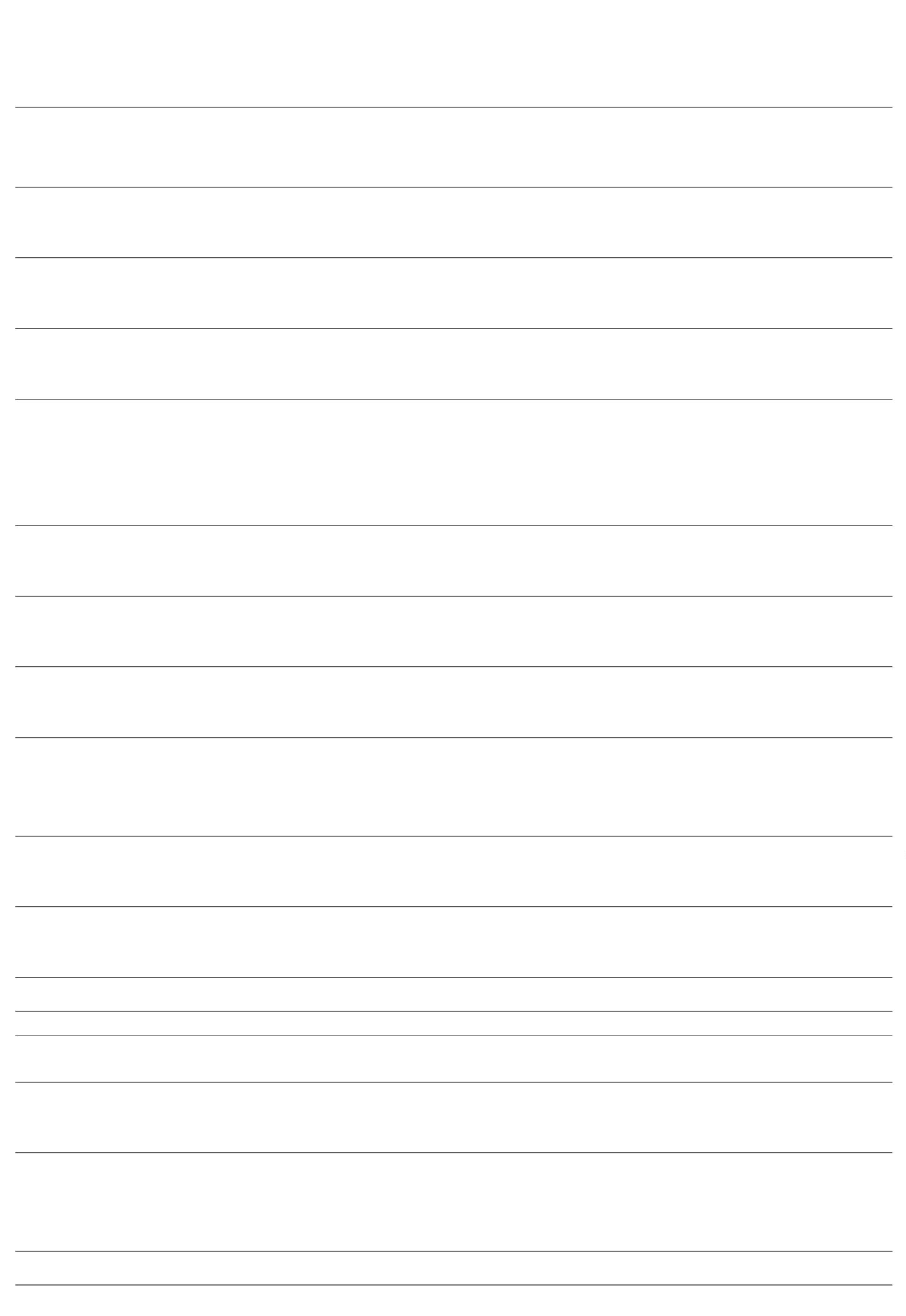 Bionexohttps://bionexo.bionexo.com/jsp/RelatPDC/relat_adjudica.jspProgramaçãode EntregaPreçoUnitário FábricaPreçoProdutoCódigoFabricanteEmbalagemFornecedorComentárioJustificativaRent(%)QuantidadeValor TotalUsuárioRosana DeOliveiraMouraHospfarIndustria eComercio deProdutos;- MED CENTERnão atende acondição deACIDO AMINOCAPROICO SOL INJIPSILON 4G SOL INJCX/1FAX20MLR$0,0000R$2825297---NIKKHOCX/1FAX20MLR$ 27,400040 Frasco200MG/ML FR 20ML - FRASCO1.096,0000pagamento/prazo.26/10/2022Hospitalares SA15:16Rosana DeOliveiraMouraHospfarIndustria eComercio deProdutosALFAPORACTANTECUROSURF 120MG SUSPINJ CX/1FAX1,5MLR$R$R$SOL.INTRATRAQUEAL/INTRABRONQUEAL 4238720MG 1.5ML - FRASCOCHIESICX/1FAX1,5ML-20 Frasco1.200,0000 0,000024.000,0000126/10/202215:16Hospitalares SA;- AGILLE eRosana DeOliveiraMouraHospfarIndustria eComercio deProdutosDROGARIA NOVAESPERANÇA nãoatendem acondição depagamento/prazo.CITRATO DESILDENAFILA 25MGCX/4CPRCITRATO DE SILDENAFILA - 25MG -COMPRIMIDO1 BLT X 4 COMPREVR$0,00003634230EMSR$ 2,665052 ComprimidoR$ 138,580026/10/202215:16Hospitalares SA;- MED CENTER eWERBRAN nãoatendem aRosana DeOliveiraMouraHospfarIndustria eComercio deProdutoscondição deMONONIT DEISOSSORBIDA 20MGCX/30CPR (G)ISOSSORBIDA (MONONITRATO) COMPpagamento/prazo.- CIENTIFICAcontem multiplode embalagemacima doR$0,00008825300-ACHECX/30CPRR$ 0,224330 ComprimidoR$ 6,729020MG - COMPRIMIDO26/10/202215:16Hospitalares SAsolicitado.TotalParcial:R$142.025.241,3090Total de Itens da Cotação: 137 Total de Itens Impressos: 4Programaçãode EntregaPreçoUnitário FábricaPreçoProdutoCódigoFabricanteEmbalagemFornecedorComentárioJustificativaRent(%)QuantidadeValor TotalUsuário;- FARMACIAABDS nãoImperialComercial deMedicamentos eProdutosHospitalaresLtda - MeRosana DeOliveiraMourarespondeu emailde homologação.G MEDICAL nãoatende a condiçãode pagamento.CREME BARREIRA BISANAGA 28 A 60 MLDDERMA CREME DEBARREIRA, DDERMAR$R$R$4638979-12null48 Unidade-UNIDADE32,0000 0,00001.536,0000-26/10/202215:16TotalParcial:R$48.01.536,0000Total de Itens da Cotação: 137 Total de Itens Impressos: 1Programaçãode EntregaPreçoUnitário FábricaPreçoProdutoCódigoFabricanteEmbalagemFornecedorComentárioJustificativaRent(%)QuantidadeValor TotalUsuário;- COMERCILARIO CLARENSE,PRO SAUDE,STOCKMED,CIENTIFICAcontem multiplode embalagemacima dosolicitado. -BRAMEDIC nãoatingiufaturamentominimo. - ATIVA eWERBRAN nãoatendem aRosana DeOliveiraMouraLOGMED00 MG COM CT DISTRIBUIDORAFILM POLIET X E LOGISTICA00 (EMB. HOSP) HOSPITALAREIRELI1ACIDO ACETILSALICILICO 100 MG -COMPRIMIDOR$0,000014944-ACETICIL, CAZInullR$ 0,0842200 ComprimidoR$ 16,8400226/10/202215:16condição depagamento/prazo.;- COMERCIALRosana DeOliveiraMouraLOGMED,5 MG COM CT DISTRIBUIDORARIO CLARENSE eBELLIVE contemmultiplo deembalagem acimado solicitado.0R$0,000035779558CLONAZEPAM 0.5 MG (M) - COMPRIMIDO 3923----CLONAZEPAM, GEOLABBL AL PLASTRANS X 20E LOGISTICAHOSPITALAREIRELInullnullnullnullR$ 0,116340 ComprimidoR$ 4,6520R$ 131,0400R$ 91,8240R$ 163,800026/10/202215:16Rosana DeOliveiraMouraLOGMEDDISTRIBUIDORAE LOGISTICAHOSPITALAREIRELI1MG/ML SUS ORDOMPERIDONA 1 MG/ML SUSP. ORAL00ML - FRASCODOMPERIDONA, SANOFI CT FR VD AMB XR$R$5814382185624-10 Frasco1MEDLEY100 ML + SERDOS13,1040 0,000026/10/202215:16Rosana DeOliveiraMouraLOGMEDDISTRIBUIDORAE LOGISTICAHOSPITALAREIRELI;- MEDMAIS nãoatende a condiçãode25 MG DRG CT BLAL/AL X 60R$0,0000HIDRALAZINA 25MG - COMPRIMIDOAPRESOLINA, NOVARTISR$ 0,3826R$ 3,2760240 Comprimidopagamento/prazo.26/10/202215:16Rosana DeOliveiraMouraLOGMEDSUCCINATO SODICO DE 100 MG PO INJ DISTRIBUIDORAHIDROCORTISONA PO P/ SOL. INJ. 100MG - FRASCOR$0,0000HIDROCORTISONA,BLAUCX FA VD TRANSX 50E LOGISTICAHOSPITALAREIRELI-50 Frasco26/10/202215:16;- CIENTIFICAcontem multiplode embalagemacima doRosana DeOliveiraMouraLOGMEDMG COM CT BL DISTRIBUIDORAAL PLAS TRANS X E LOGISTICA2CLORIDRATO DELOPERAMIDA, GLOBOR$0,000091LOPERAMIDA 2 MG - COMPRIMIDO5098-nullsolicitado. -R$ 0,218436 ComprimidoR$ 7,862412HOSPITALAREIRELIWERBRAN nãoatende a condiçãode26/10/202215:16pagamento/prazo.Rosana DeOliveiraMouraLOGMEDDISTRIBUIDORAE LOGISTICAHOSPITALAREIRELI;- ATIVA,WERBRAN nãoatendem acondição depagamento/prazo.NISTATINA SUSP. ORAL100.000 UI/ML FR 50ML, NATULABNISTATINA SUSP. ORAL 100.00UI/ML0ML - FRASCOR$0,00001067918-unidadePRATI DONADUZZIR$ 6,77882 FrascoR$ 13,5576526/10/202215:168of 1101/11/2022 14:11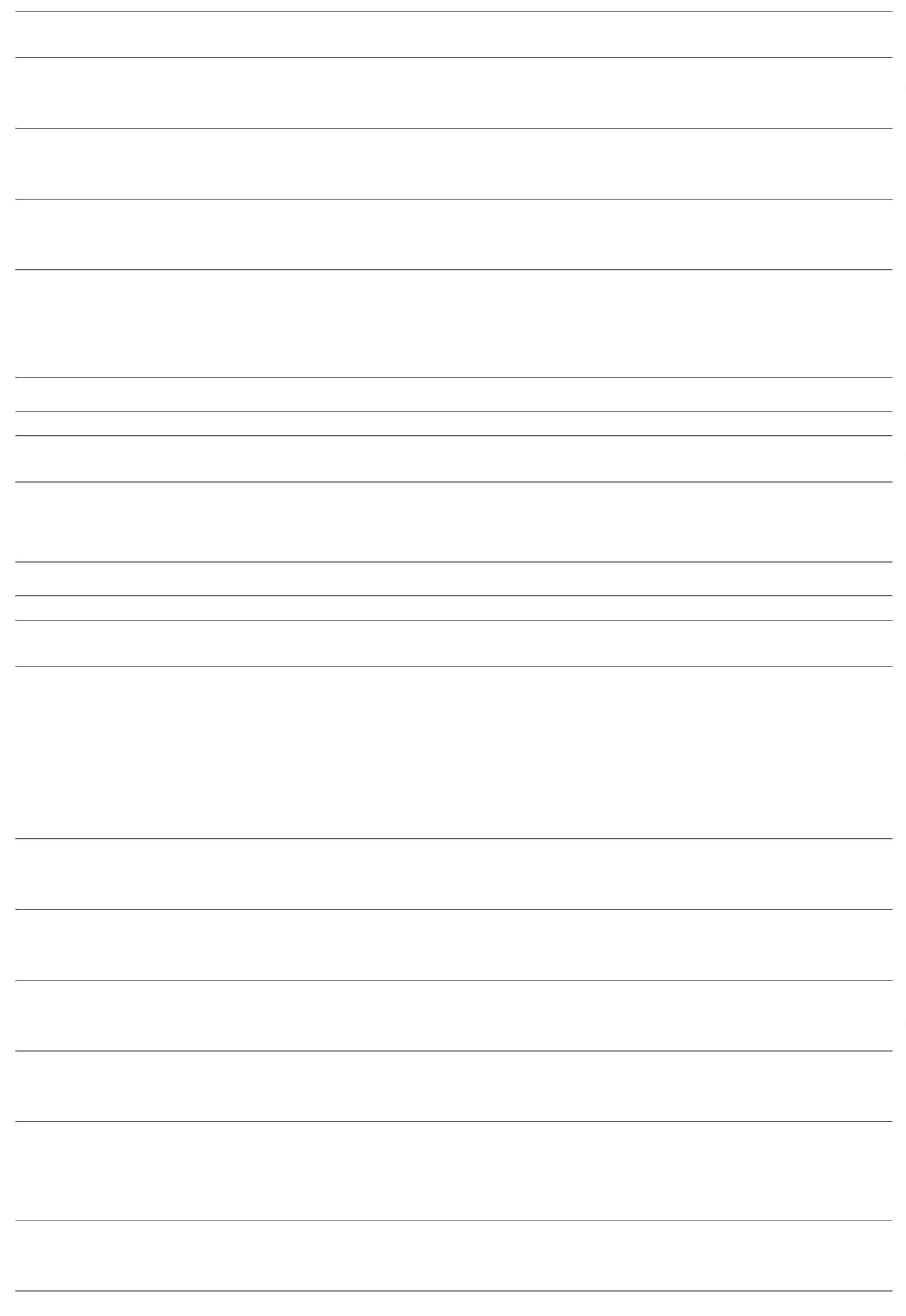 Bionexohttps://bionexo.bionexo.com/jsp/RelatPDC/relat_adjudica.jsp;- SULMEDIC,ATIVA, MEDCENTER,DIMASTER nãoatende a condiçãodepagamento/prazo. R$ 7,5000- F e F não atingiufaturamerntominimo. - BDNnão respondeuemail deRosana DeOliveiraMouraLOGMED0 MG/ML EMU DISTRIBUIDORA1PROPOFOL SOL. INJ. 10MG/ML AMP0ML (M)R$0,000011942810-PROPOTIL, MIDFARMA INJ CT 5 AMP VDTRANS X 20 MLE LOGISTICAHOSPITALAREIRELInull50 AmpolaR$ 375,0000126/10/202215:16homologação.Rosana DeOliveiraMouraLOGMED40 MG COM CT DISTRIBUIDORA;- WEBRAN nãoCLORIDRATO DEPROPRANOLOL,PHARLABatende a condiçãodepagamento/prazo.R$0,000011120 PROPRANOLOL 40 MG - COMPRIMIDORINGER SIMPLES SOL. INJ. 500ML -49991132321580---BL AL PLASTRANS X 30E LOGISTICAHOSPITALAREIRELInullnullnullR$ 0,1065R$ 8,5800R$ 1,1537210 ComprimidoR$ 22,365026/10/202215:16Rosana DeOliveiraMoura8,6 + 0,3 + 0,33LOGMEDMG/ML SOL INJ IV DISTRIBUIDORACX 30 BOLS PP E LOGISTICATRANS SIST FECH HOSPITALARR$0,0000R$22RINGER, HALEX ISTAR--720 BolsaBOLSA6.177,600026/10/202215:16X 500 MLEIRELIRosana DeOliveiraMouraLOGMEDDISTRIBUIDORAE LOGISTICAHOSPITALAREIRELISULFATO FERROSO SOL.ORAL FR. 30ML,NATULABSULFATO FERROSO SOL. ORAL FR. 30MLR$0,000031unidade10 FrascoR$ 11,5370-FRASCO26/10/202215:16TotalParcial:R$1568.07.016,0780Total de Itens da Cotação: 137 Total de Itens Impressos: 11Programaçãode EntregaPreçoUnitário FábricaPreçoProdutoCódigoFabricanteEmbalagemFornecedorComentárioJustificativaRent(%)QuantidadeValor TotalUsuário;- CIRURGICASAO LUIS nãoatingiufaturamentominimo -MedilarImportacao eDistribuicao deProdutosMedicoHospitalares S/ARosana DeOliveiraMoura1G PO SOL INJCT 50 FA VDTRANSCEFALOTINA 1G PO LIOF50 F/A GEN IM/IVAUROBINDOCEFALOTINA PO P/SOL. INJ. 1G -FRASCO/AMPOLACEFALOTINA SODICA,AUROBINDO PHARMAR$0,0000304902-R$ 3,7000100 Frasco/Ampola R$ 370,0000DIMASTER,MEDMAIS, ATIVAnão atendem acondição depagamento/prazo.26/10/202215:16MedilarImportacao eDistribuicao deProdutosMedicoHospitalares S/ARosana DeOliveiraMouraCEFEPIMA 1G PO LIOF50 F/A GEN AUROBINDO, Frasco/AmpolaAUROBINDO PHARMACEFEPIMA 1G PO LIOF 50F/A IM/IV GENCEFEPIME SOL INJ 1G -FRASCO/AMPOLAR$0,0000327847562517451734995------R$ 8,4200R$ 0,7150R$ 2,4100R$ 6,3400R$50 Frasco/Ampola R$ 421,0000AUROBINDO26/10/202215:16MedilarImportacao eDistribuicao deProdutosMedicoHospitalares S/ARosana DeOliveiraMouraDEXAMETASONA 2MG/ML1ML C/100 AMP IM/IVDEXAMETASONA 2MG/ML1ML C/100 AMP IM/IVGEN FARMACEDEXAMETASONA SOL INJ 2 MG 1 ML -AMPOLAR$0,0000445GEN FARMACE, FARMACEIND. QUIMICO FARM.CEARENSE LTDAAM100 AmpolaR$ 71,500026/10/202215:16MedilarImportacao eDistribuicao deProdutosMedicoHospitalares S/ARosana DeOliveiraMoura;- SULMEDIC nãoatende a condiçãodeFOSFATO DISSODICO DE 4 MG/ML SOL INJDEXAMETASONA 4MG/ML2,5ML C/50 AMP IM/IVGEN HYPOFARMADEXAMETASONA SOL INJ 4 MG/ ML 2.5ML - FRASCO/AMPOLAR$0,0000DEXAMETASONA,HYPOFARMACX 50 AMP VDTRANS X 2,5 ML350 Frasco/Ampola R$ 843,5000pagamento/prazo.26/10/202215:16MedilarImportacao eDistribuicao deProdutosMedicoHospitalares S/ARosana DeOliveiraMoura;- SULMEDIC nãoatende a condiçãodeCLORIDRATO DEDOBUTAMINA,HYPOFARMA12,5 MG/ML SOLINJ CX 10 AMPVD AMB 20 MLDOBUTAMINA 250MG20ML 10 AMP AD/PED IVGEN HYPOFARMADOBUTAMINA SOL INJ 250MG/20ML -AMPOLAR$0,0000100 Ampola250 SeringaR$ 634,0000pagamento/prazo.26/10/202215:16;- RAVIMED nãoatende a condiçãodepagamento/prazo.- GVMED nãorespondeu emailde homologação.MedilarImportacao eDistribuicao de 40MG/0,4ML 10 SER C/ProdutosMedicoRosana DeOliveiraMouraENOXAPARINA SODICA 40MG/ML -SERINGA PRE-PREENCHIDA - (SC) ->COM DISPOSITIVO DE SEGURANÇA DE 38989ACORDO COM NR-32 E PORT. 1746 DE40 MG SOL INJCT 10 SER VDTRANS PREENCHX 0,4 ML +SISTSEGURANÇAENOXAPARINAR$R$58-HEPTRIS, MYLANDISP. SEG. SC/IV MYLANHEPTRIS15,7500 0,00003.937,500026/10/202215:1630 DE AGOSTO DE 2011.Hospitalares S/A;- SENSORIAL,NEW MEDIC nãoatingiufaturamentominimo. - MAEVE R$ 1,2571e MULTIFARMAnão atendem aMedilarImportacao eDistribuicao de 20MG/ML 1ML 100 AMPProdutosMedicoRosana DeOliveiraMouraBUTILESCOPOLAMINABUTILBROMETO DEESCOPOLAMINA,HIPOLABOR20MG/ML SOL INJCX 100 AMP VDAMB X 1MLHIOSCINA SOL INJ 20MG/ML 1ML -AMPOLAR$0,0000R$8218208-1200 AmpolaGEN IM/IV/SCHIPOLABOR1.508,520026/10/202215:16Hospitalares S/Acondição depagamento/prazo.MedilarImportacao eDistribuicao deProdutosMedicoHospitalares S/ARosana DeOliveiraMoura20 MG PÓ LIOFSOL INJ CX 50 FAVD TRANS + 50AMP PLAS DIL X 2ML (EMB HOSP)TENOXICAN 20MG 50 F/A+ DIL 2ML IM/IV GENEUROFARMATENOXICAM PO P/ SOL INJ 20MG -AMPOLA 20MGTENOXICAM,EUROFARMAR$0,0000R$1336484--R$ 7,16001000 Ampola7.160,000026/10/202215:16TotalParcial:R$3150.014.946,0200Total de Itens da Cotação: 137 Total de Itens Impressos: 8Programaçãode EntregaPreçoUnitário FábricaPreçoProdutoCódigoFabricanteEmbalagemFornecedorComentárioJustificativaRent(%)QuantidadeValor TotalUsuário;- ATIVA,Rosana DeOliveiraMouraCIRURGICA SAOLUIZ nãoatendem a5UI/ML SOL INJPrestamedHospitalar EireliR$0,0000R$108 OCITOCINA 5UI/1ML SOL INJ - AMPOLA 38127-OXITON, UNIAO QUIMICA CT 50 AMP VDTRANS X 1 MLnullR$ 1,50002000 Ampola3.000,0000condição depagamento/prazo.26/10/202215:16TotalParcial:R$2000.03.000,00009of 1101/11/2022 14:11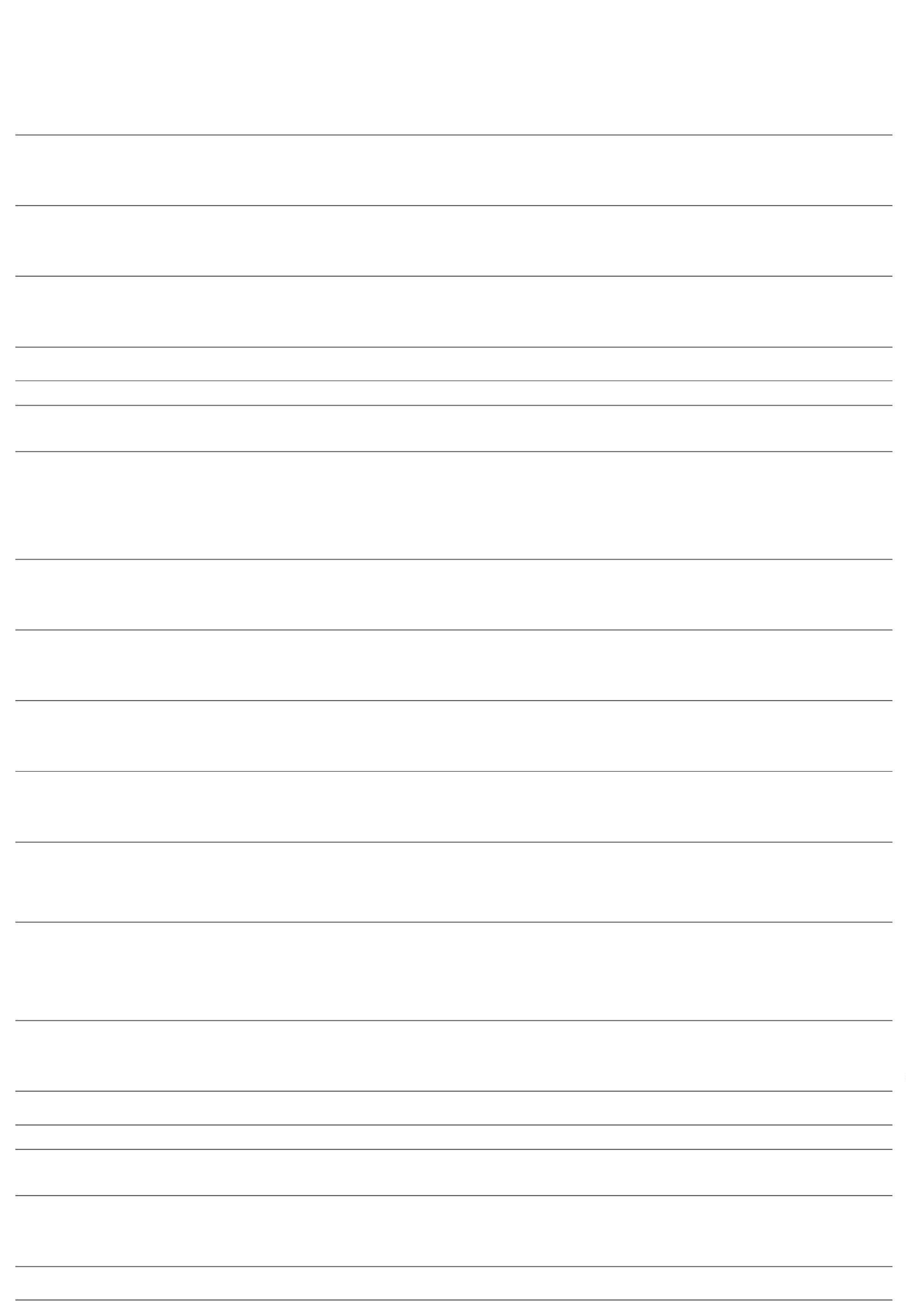 Bionexohttps://bionexo.bionexo.com/jsp/RelatPDC/relat_adjudica.jspTotal de Itens da Cotação: 137 Total de Itens Impressos: 1Programaçãode EntregaPreçoUnitário FábricaPreçoProdutoCódigoFabricanteEmbalagemFornecedorComentárioJustificativaRent(%)QuantidadeValor TotalUsuário;- ATIVA eGLOBAL nãoatende a condiçãodepagamento/prazo.- COMERCIAL RIO R$ 0,8000CLARENSEcontem multiplode embalagemacima doRosana DeOliveiraMouraPró-saúdeDistribuidora DeMedicamentosEireli - MeDesc: AZITROMICINA500MG CPR C/5(GENERICO) / Marca:CIMED500 MG COM REVCT BL AL PLASTRANS X 5R$0,000016AZITROMICINA 500 MG - COMPRIMIDO5225-AZITROMICINA, CIMED100 ComprimidoR$ 80,000026/10/202215:16solicitado.Rosana DeOliveiraMoura;- CIENTIFICAPró-saúdeDistribuidora DeMedicamentosEireli - MeDesc: BROMOPRIDA 4MG contem multiplo20ML GTS (GENERICO) / de embalagemBROMOPRIDA 4MG/ML 20ML GOTAS -FRASCOR$0,000012961222610083--MARIOLNUTIVITFRASCOFRASCOR$ 1,5000R$ 0,150010 FrascoR$ 15,0000R$ 45,0000Marca: MARIOLacima dosolicitado.26/10/202215:16Rosana DeOliveiraMouraPró-saúdeDistribuidora DeMedicamentosEireli - MeDesc: CARBONATO DECALCIO 500MG C/60(IMECALCIO 1250) /Marca: NUTIVITCARBONATO DE CALCIO 500MG -COMPRIMIDOR$0,0000-300 Comprimido26/10/202215:16;- DIPHA eSULMEDIC nãoatendem acondição depagamento/prazo. R$ 3,0000DISTRIBUIDORAnão respondeuemail deRosana DeOliveiraMouraCITRATO DE FENTANILA SOL. INJ0MCG/ML AMPOLA DE 10ML - > NÃODEVE APRESENTARPró-saúdeDistribuidora DeMedicamentos (GENERICO) A1 / Marca:Eireli - MeDesc: FENTANILA50MCG/ML 50X10ML5R$0,00003528046-HIPOLABORCAIXA200 UnidadeR$ 600,0000-FOTOSSENSIBILIDADE.HIPOLABOR26/10/202215:16homologação.Rosana DeOliveiraMoura;- MEDMAIS ePró-saúdeDesc:WERBRAN nãoresponderamemail deDEXCLORFENIRAMINA SOL ORALDistribuidora De DEXCLORFENIRAMINAMedicamentos XPE 100ML (GENERICO)Eireli - MeR$0,0000459076815034--FARMACEFRASCOR$ 8,9900R$ 0,090010 FrascoR$ 89,9000R$ 18,00002MG/5ML 120ML - FRASCO/ Marca: FARMACE26/10/2022homologação.15:16Rosana DeOliveiraMouraPró-saúdeDistribuidora DeMedicamentosEireli - MeDesc: DIAZEPAM 10MGCPR C/ 200 (UNI-DIAZEPAX) B1 / Marca:UNIAO QUIMICA10 MG COM CTBL AL PLAS INC X00 ( EMB HOSP)UNI-DIAZEPAX, UNIAOQUIMICAR$0,0000DIAZEPAM 10 MG (M) - COMPRIMIDO-200 Comprimido226/10/202215:16;- MED CENTER,DIMASTER,MULTIFARMA,ATIVA, CORPHOnão atende acondição deRosana DeOliveiraMouraPró-saúdeDesc: EFEDRINA50 MG/ML SOLINJ CX 50 AMPVD AMB X 1 MLSULFATO DE EFEDRINA,HIPOLABORDistribuidora De 50MG/ML SOL INJ CX/50Medicamentos AMP X 1ML (GENERICO) /Eireli - MeR$0,000056EFEDRINA SOL INJ 50MG 1ML - AMPOLA 6483-R$ 7,0000100 AmpolaR$ 700,0000pagamento/prazo.Marca: HIPOLABOR26/10/2022-A e F e SAGRESnão respondeuemail de15:16homologação.Rosana DeOliveiraMouraPró-saúdeDistribuidora DeMedicamentosEireli - MeDesc: HIOSCINA SIMPLES10MG CPR C/30(COLIPAN) / Marca:GREEN PHARMA;- ATIVA nãoHIOSCINA 10 MG (BROMETO DEN-BUTILESCOPOLAMINA) - COMPRIMIDOR$0,00008814521950448549------GREEN PHARMACAIXAatende a condição R$ 0,5000pagamento/prazo.120 ComprimidoR$ 60,000026/10/202215:16WOSULIN N, GERAISCOMERCIO EIMPORTACAO DEMATERIAIS EEQUIPAMENTOSMEDICOSRosana DeOliveiraMouraVenc: 30/11/2022 /Desc: INSULINA ISOFANANPH - 100 UI/ML 1X10ML(WOSULI-N) / Marca:BIOMMPró-saúdeDistribuidora DeMedicamentosEireli - Me;- ATIVA nãoatende a condiçãode100 UI/ML SUSINJ CX FA VD INCX 10 MLINSULINA NPH - SOL INJ 100 U/ML 10MLR$R$15 Frasco/Ampola R$ 270,0000-FRASCO/AMPOLA18,0000 0,0000pagamento/prazo.26/10/202215:16Rosana DeOliveiraMoura;- ATIVA,Pró-saúdeDistribuidora DeMedicamentosEireli - MeDesc: PARACETAMOL500MG CPR C/500(GENERICO) / Marca:PRATI DONADUZZI500 MG COM CTBL AL PLASTRANS X 500WERBRAN nãoatende a condição R$ 0,1300PARACETAMOL, PRATIDONADUZZIR$0,0000111115 PARACETAMOL 500MG - COMPRIMIDO3000 Comprimido R$ 390,0000de26/10/2022pagamento/prazo.15:16Rosana DeOliveiraMouraPró-saúdeDistribuidora DeMedicamentosEireli - MeDesc: SERTRALINA 50MGCPR C/30 (GENERICO)C1 / Marca: CIMEDR$0,000025 SERTRALINA 50MG (M) - COMPRIMIDO 18601CIMEDAIRELACAIXA-R$ 0,1700R$ 1,9900R$ 0,0450210 ComprimidoR$ 35,700026/10/202215:16Rosana DeOliveiraMoura;- DIMASTER eATIVA nãoatendem acondição dePró-saúdeDistribuidora DeMedicamentosEireli - MeDesc: DIMETICONA75MG/ML GTS 10ML(LUFTY) / Marca: AIRELASIMETICONA SOL ORAL 75 MG/MLR$0,000026305227FRASCO300 FrascoR$ 597,0000FRASCO 10ML.26/10/2022pagamento/prazo.15:16Rosana DeOliveiraMouraPró-saúdeDistribuidora DeMedicamentosEireli - MeDesc: SULFATOFERROSO 40MG CPRC/1000 (SULFERBEL) /Marca: BELFAR;- MED CENTERnão respondeuemail e40 MG COM REVCT BL AL PLASINC X 1000SULFATO FERROSO COMP REVESTIDOR$0,000037868SULFERBEL, BELFAR3000 Comprimido R$ 135,000040MG FE(II) - COMPRIMIDOhomologação.26/10/202215:16TotalParcial:R$7565.03.035,6000Total de Itens da Cotação: 137 Total de Itens Impressos: 13Programaçãode EntregaPreçoUnitário FábricaPreçoProdutoCódigoFabricanteEmbalagemFornecedorComentárioJustificativaRent(%)QuantidadeValor TotalUsuárioRosana DeOliveiraMouraStock MedProdutosMedicohospitalaresLtdaValidade: 31/12/2023 -ACIDO FOLICO 5MG 500CP NATULAB AFOLICNATULAB LABFARMACEUTICOR$0,00003ACIDO FOLICO 5MG - COMPRIMIDO7017-Comprimido-R$ 0,043440 ComprimidoR$ 1,736026/10/202215:1610 of 1101/11/2022 14:11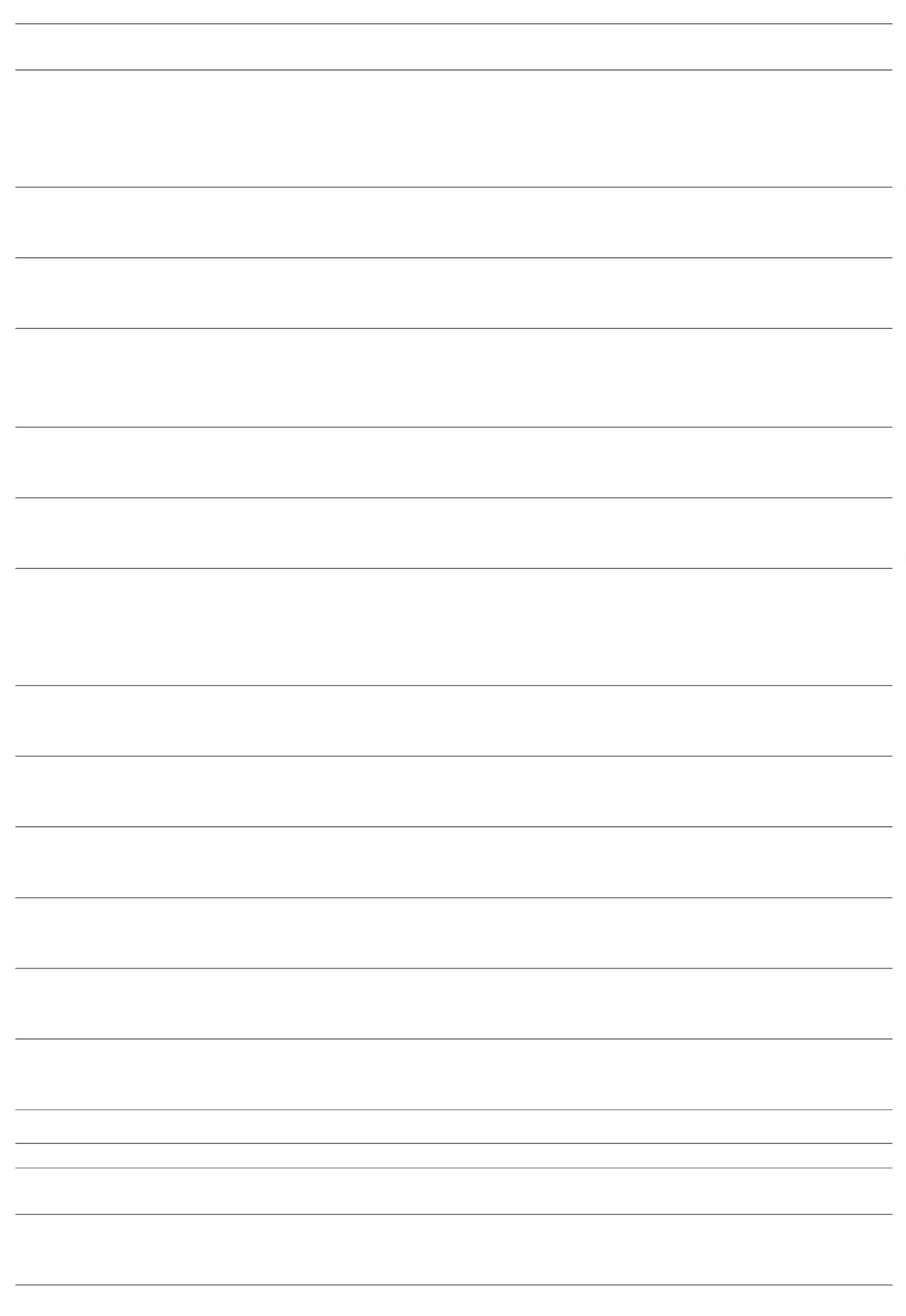 Bionexohttps://bionexo.bionexo.com/jsp/RelatPDC/relat_adjudica.jspRosana DeOliveiraMouraStock MedProdutosMedicohospitalaresLtdaCLORETO DE SODIO0,9% 10ML (PL) 200AMP FARMARINCLORETO DE SODIO SOL. INJ. 0.9%0ML - AMPOLA - AMPOLAFARMARIN INDUSTRIA ECOMERCIOR$0,0000R$44235681--Ampola-R$ 0,3750R$ 5,980110000 Ampola13.750,000026/10/202215:16Rosana DeOliveiraMouraStock MedProdutosMedicohospitalaresLtdaValidade: 31/08/2024 - ;- WERBRAN nãoCLORETO DE SODIO SOL. INJ. 0.9%50ML - BOLSA - BOLSAEQUIPLEX INDFARMACEUTICASORO FISIOLOGICO0,9% 0100ML (715) 70FR EQUIPLEXatende a condiçãodepagamento/prazo.R$0,000033775Bolsa105 BolsaR$ 627,9105226/10/202215:16;- F e F nãoatingiuRosana DeOliveiraMouraStock MedProdutosMedicohospitalaresLtdaValidade: 31/07/2024 -ETILEFRINA 10MG 1ML minimo. - ATIVA eIV/IM/SC 6 AMP UNIAO MED CENTER nãofaturamentoCLORIDRATO DE ETILEFRINA SOL INJ 10MG/ML 1ML - AMPOLAUNIAO QUIMICA FARMNACIONALR$0,0000456449-AmpolaR$ 1,5490252 AmpolaR$ 390,3480QUIMICA ETILEFRILatendem acondição de26/10/202215:16pagamento/prazo.;- MED CENTERnão atende acondição deRosana DeOliveiraMouraStock MedProdutosMedicohospitalaresLtdaValidade: 30/09/2023 -HEPARINA 5000UI/ML0,25ML SC 50 AMPHEPARINA SODICA 5000 UI/0.25MLSUBCUTANEO - AMPOLAHIPOLABORFARMACEUTICA LTDAR$0,00007438244--AmpolaAmpolapagamento/prazo. R$ 6,9000- SAGRES nãorespondeu email50 AmpolaR$ 345,0000HIPOLABOR PARINEX26/10/202215:16de homologação.;- F e F nãoatingiuRosana DeOliveiraMouraStock MedProdutosMedicohospitalaresLtdaNEOSTIGMINA 0,5MG1ML IM/IV/SC 50 AMPUNIAO QUIMICAfaturamentominimo. - ATIVA R$ 7,3100não atende acondição depagamento/prazo.NEOSTIGMINA. METILSULFATOUNIAO QUIMICA FARMNACIONALR$0,00001043817050 AmpolaR$ 365,5000500MCG/1ML SOL INJ - AMPOLANORMASTIG26/10/202215:16;- ATIVA, MEDCENTER eRosana DeOliveiraMouraStock MedProdutosMedicohospitalaresLtdaValidade: 31/05/2024 -OLEO MINERAL 0100MLKIT/10 CXE/50 IMECOLEO MINERAL SOL. ORAL 100ML ->PURO - FRASCOIMEC - IND DE MEDICCUSTODIAWERBRAN nãoatendem aR$0,000011109142456511794833768---FrascoTuboR$ 4,1807R$ 3,3037R$ 1,707710 Frasco150 TuboR$ 41,8070R$ 495,5550R$ 341,5400condição de26/10/202215:16pagamento/prazo.Validade: 31/01/2024 -RETINOL(VITA)ECOLECALCIFEROL(VITD)EOXIDO ZINCO 45GRCR CX/200 NATIVITANATIGLOSRosana DeOliveiraMouraStock MedProdutosMedicohospitalaresLtdaOXIDO DE ZINCO + VIT. A+D TUBO 45GNATIVITA INDUSTRIA ECOMERCIOR$0,0000--TUBO26/10/202215:16Rosana DeOliveiraMouraStock MedProdutosMedicohospitalaresLtdaValidade: 31/08/2024 -;- GLOBAL nãoSALBUTAMOL 0,5MG 1ML atende a condiçãoSALBUTAMOL SOL INJ 0.5MG/ ML AMPML - AMPOLAHIPOLABORFARMACEUTICA LTDAR$0,0000Ampola200 Ampola1IM-IV-SC 100 AMP GENHIPOLABORdepagamento/prazo.26/10/202215:16;- BIOPHAR nãorespondeu emailde homologação.- SULMEDIC ,GLOBAL, MEDCENTER nãoRosana DeOliveiraMouraStock MedProdutosMedicohospitalaresLtdaValidade: 30/06/2023 -SUXAMETONIO 100MGIV-IM 10 F/A BLAUSUCCITRATSUXAMETONIO SOL. INJ. 100MG -FRASCOR$R$13215044-BLAU FARMACEUTICAFrasco30 FrascoR$ 319,500010,6500 0,000026/10/2022atendem acondição de15:16pagamento/prazo.Rosana DeOliveiraMouraStock MedProdutosMedicohospitalaresLtdaValidade: 31/03/2024 -TOBRAMICINA 3MG/ML5ML OFT FR GEN;- MED CENTERnão atende acondição deTOBRAMICINA SOL. OFTAL. 0.3% FR 5MLGERMED FARMACEUTICALTDAR$0,00001135362626844045--FrascoR$ 4,93135 FrascoR$ 24,6565R$ 11,1000-FRASCOEMS/GERMEDpagamento/prazo.26/10/202215:16Rosana DeOliveiraMouraStock MedProdutosMedicohospitalaresLtda;- MED CENTER,Validade: 30/11/2023 - ATIVA, WERBRANTOPIRAMATO 25MG 60CP GEN EMSR$,0000TOPIRAMATO 25MG - COMPRIMIDOEMS S/AComprimidonão atendem a R$ 0,1850condição depagamento/prazo.60 Comprimido026/10/202215:16TotalParcial:R$160952.05642.06.714,6530Total de Itens da Cotação: 137 Total de Itens Impressos: 12TotalGeral:R$399.087,8500Clique aqui para geração de relatório completo com quebra de página11 of 1101/11/2022 14:11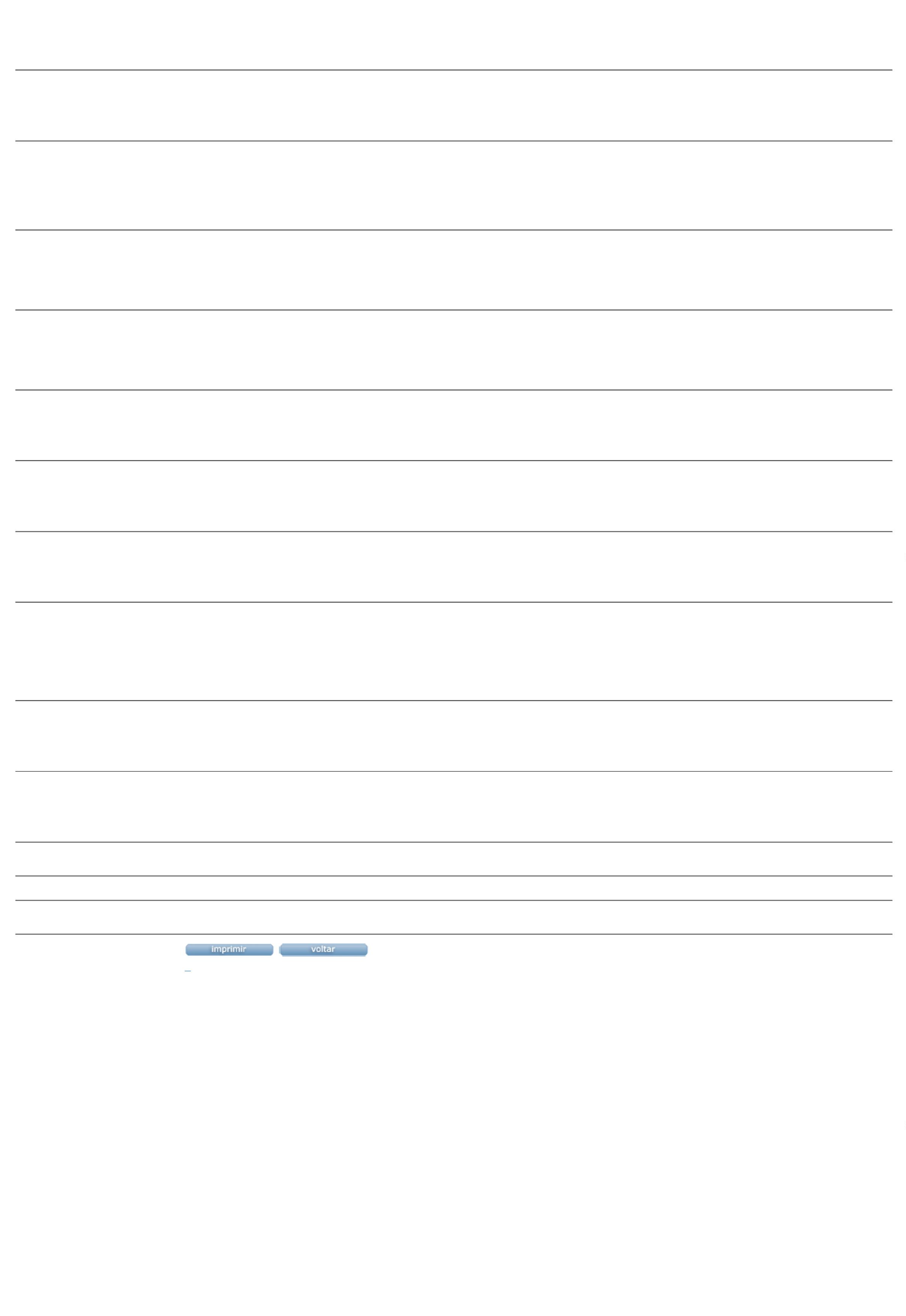 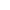 